TOIVAKAN SEURAKUNTATilinpäätös 2022  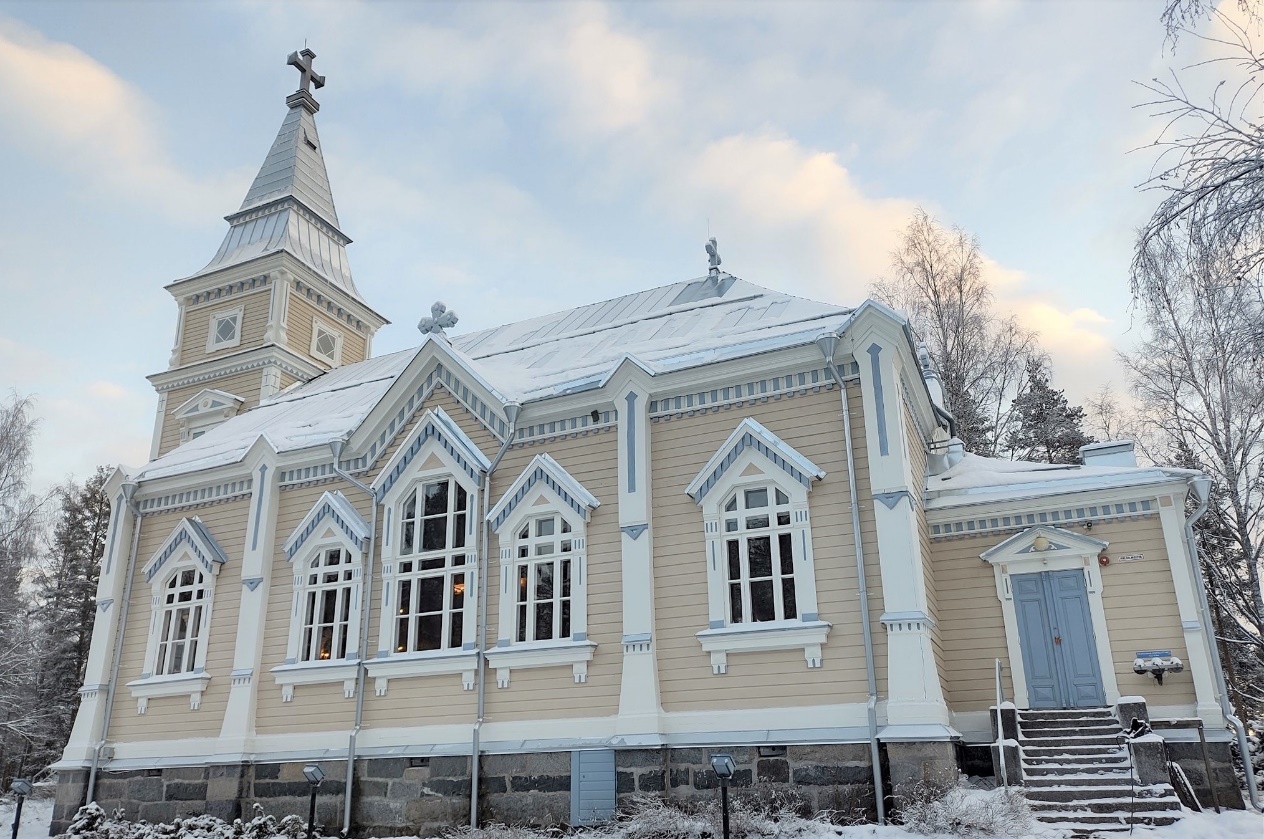 KN 2/2023, 22 §KV 2/2023, §Sisällysluettelo1.Toimintakertomus 2022	31.1. KIRKKOHERRAN KATSAUS	31.2. HALLINTO	151.3. HENKILÖSTÖ	181.4. JÄSENMÄÄRÄ	201.5.TALOUDEN TUNNUSLUVUT	221.6. Kirkkoneuvoston esitys tilikauden tuloksen käsittelyksi ja talouden tasapainottamistoimenpiteeksi	242. TALOUSARVION TOTEUTUMINEN	252.1. Käyttötalouden toteutuminen	252.2. TUloslaskelmaosan toteutuminen	372.3. INVESTOINTIOSAN TOTEUTUMINEN	382.4. RAHOITUSOSAN TOTEUTUMINEN	383.TILINPÄÄTÖSLASKELMAT	403.1. Tuloslaskelma	403.2. RAhoituslaskelma	413.3. TASE	424. TILINPÄÄTÖKSEN LIITETIEDOT	434.1. TILINPÄÄTÖKSEN LAATIMISTA KOSKEVAT LIITETIEDOT	434.2. TILINPÄÄTÖKSEN ESITTÄMISTAPAA KOSKEVAT LIITETIEDOT	434.3. TULOSLASKELMAN LIITETIEDOT	434.4. TASEEN Vastaavia koskevat liitetiedot	454.5. Taseen vastattavia koskevat liitetiedot	454.6. VAKUuksia ja vastuusitoumuksia koskevat liitetiedot	454.7. TAseyksikköinä hoidettujen rahastojen tilinpäätökset -HAUTAINHOITORAHASTO	464.7.1. HHR TOIMINTAKERTOMUS	464.7.2 HHR TALOUSARVION TOTEUTUMINEN	474.7.3. HHR Tilinpäätöslaskelmat	484.7.4. HHR Hautainhoitorahaston liitetiedot	495. ALLEKIRJOITUKSET JA tilinpäätösmerkintä	496. LUETTELOT JA SELVITYKSET	51TOIVAKAN SEURAKUNTA 1.Toimintakertomus 20221.1. KIRKKOHERRAN KATSAUS Toiminnan strategiset lähtökohdat ja tavoitteet Kirkkohallituksen ja hiippakuntien tuomiokapitulien esityksenä on, että paikallisseurakunnissa toteutetaan Suomen evankelis-luterilaisen kirkon Ovet Auki -strategiaa (-2026). Tarkoituksena on, että jokainen seurakunta valmistelee strategiasta oman paikallisen sovellutuksensa. Lisänä suositellaan käytettäväksi Polku-toimintamallia. 

Toivakan seurakunnassa strategiaprosessi hakee vielä muotoaan. Koska uudet luottamushenkilöt aloittavat alkuvuodesta 2023, tehtiin kirkkoneuvostossa päätös, että he pääsevät vaikuttamaan uusiin linjauksiin. Myös Jyvässeudun seurakuntien liitosselvitykset ovat käynnistyneet ja silläkin on vaikutuksensa tulevaan. Näistä syistä seurakunnan strategia viimeistellään vasta keväällä 2023.
Toimintakertomusvuoden strategia muodostui eräänlaiseksi hybridimalliksi, jossa käytettiin seurakunnan voimassa olevaa strategiaa (2018-), kirkon Ovet auki -strategiaa sekä ajankohtaisia paikallisia sisältöjä. Työaloja ohjeistettiin valitsemaan Ovet auki –strategiasta vähintään yksi paikallinen tavoite. Mainittakoon näistä esimerkkeinä kasvatuksen ”Kierrätyksen ja ekologisuuden esillä pitäminen ja siihen ohjaaminen”, jumalanpalveluselämän ”Pidetään kirkkoa auki säännöllisemmin” tai viestinnän ”Pidetään huolta, että viestintä on kutsuvaa, tasa-arvoa ja yhdenvertaisuutta edistävää.”Toisena toiminnallisena suuntaviittana toimivat nykyisen strategian sisällöt. Strategiassa painotetaan mm. seurakuntalaisuutta, uskoa ja sen jakamista, yhteisöllisyyttä ja resurssien riittävyyttä. Näiden yhdeksän visioikkunan kautta syntyvät tavoitteet ja toimenpiteet. Toimenpiteistä voidaan mainita diakonian ”Puuro- ja keittopäivät eri-ikäisten ja perhekerhon kanssa”, viestinnän ”läsnäolo somessa”, jumalanpalveluksen ”ideoimisillat seurakuntalaisille”, kasvatuksen ”kahvitukset kaupassa” ja hallinnon ”Kysytään seurakuntalaisten mielipidettä vähintään yhdellä kyselyllä.”  Kolmanneksi toiminnalliseksi tavoitteeksi asetettiin Toivakan kirkon 140-vuotisjuhlavuoden tapahtumat ja neljänneksi syksyn seurakuntavaalit. Asetetut strategiset tavoitteet ovat toteutuneet keskimäärin hyvin. Tästä kiitos työntekijöille, luottamushenkilöille, vastuuryhmille ja muille vastuunkantajille.   Toivakan seurakunnan nykyinen strategia ja tapa kehittää toimintaa on jo hyvin lähellä kirkon Ovet auki -strategiaa. Siksi siirtymä kirkon yhteiseen strategiaan on käynyt vaivattomasti.   Vielä voimassa olevaan strategiakokonaisuuteen voi perehtyä tilinpäätöskirjan sivuilla 6-10. 
Lisäksi strategiassa on määritelty Toivakan seurakunnan identiteetti ja arvot.

Kirkon ovet auki -strategia ja Polku-toimintamalli ovat löydettävissä hakusanoilla Internetistä. Toimintaa pandemian jälkeen Koronapandemian jäljet näkyivät vielä alkuvuodesta 2022. Virallisesti rajoitukset purettiin kokonaan vasta 30.6.2022. Vallinnut tilanne vaikutti jonkin verran kevätpuolen toimintaan ja muutamia tapahtumia peruttiin. Sittemmin tautitilanne helpottui, ihmisten varovaisuus vähentyi ja tapahtumiin uskallettiin taas osallistua. Kesä- ja syyskausi pystyttiin toteuttamaan pitkälti suunnitellusti. Striimauksia jatkettiin etenkin jumalanpalveluksista ja konserteista. Tämä jäänee pysyväksi tavaksi osallistua seurakunnan toimintaan. Näyttäisi siltä, että etäosallistuminen ei varsinaisesti vähennä paikanpäälle tulevien määrää, vaan tietyt ihmiset seuraisivat tilaisuuksia joka tapauksessa eri viestintäkanavista. Striimaus on mahdollistanut osallisuuden heillekin, jotka eivät pääse liikkumisesteen vuoksi tilaisuuksiin. Ukrainan sodan varjotHelmikuussa alkanut Ukrainan sota on heijastunut myös Toivakkaan. Elokuussa paikkakunnalle saapui useita ukrainalaisia perheitä (n. 30 hlöä). Kunta, seurakunnat ja järjestöt ovat olleet heitä avustamassa. On ollut ilo nähdä toivakkalaisten auttamisalttius sekä ukrainalaisten osallistuminen seurakunnan ja asuinyhteisömme elämään.  Energian ja hintojen kallistuminen on näkynyt diakoniatyössä. Ihmiset hakevat apua hankaloituneeseen arkeensa. Myös kynnys avunhakemiseen näyttäisi madaltuneen. Mahdollisuuksien mukaan diakoniatyö on tarjonnut ilmaisen lounaan kahdesti kuussa seurakuntakodilla sekä vuoroviikoin Kotisillan kerhotilassa. Toivakan Marttojen kanssa on tehty yhteistyötä niin, että he ovat valmistaneet maksullisen lounaan seniorikerhossa.   Yhteistyö toimiiPerhetyössä toimittiin yhteistyössä Mannerheimin Lastensuojeluliiton (MLL) paikallisjaoston kanssa. Seurakunta ja MLL järjestävät keskiviikkoisin ”olkkari-iltoja” perheille, eräänlaisia iltaperhekerhoja. 4H:n kanssa tehtiin sopimus kesän tiekirkko-oppaista ja suunniteltiin pakopeliä kirkkoon vuodelle 2023. Helluntaiseurakunnan kanssa tehtiin kouluyhteistyötä, avustettiin ukrainalaisia ja järjestettiin konsertteja. Yhteistä toimintaa on ollut myös Toivakan yrittäjien, urheiluseura Rivakan ja Lions Clubin kanssa. Seurakunta toimii partion taustayhteisönä ja nuorisotyönohjaaja lippukunnan johtajana. Korona-aika lisäsi tietyllä tavalla osapuolien alttiutta yhteistyöhön.     Konsertteja järjestettiin vuoden aikana useita. Erityisen mieluisia olivat paikallisin voimin järjestetyt hyväntekeväisyyskonsertit: kevään Yhteisvastuukonsertti ja joulunajan konsertti ukrainalaisten ja muiden apua tarvitsevien hyväksi.Toimintatilastoissa on huomattavaa kasvua edellisvuosiin, selittyen aiempien vuosien koronatilanteella. Toivakan seurakunnan toimintatilastot ovat kuitenkin lähes poikkeuksetta vireämmät verrattuna samankokoisiin seurakuntiin Lapuan hiippakunnassa ja koko Suomessa.  Seurakunnan jäsenmäärä laski ilahduttavan vähän, ainoastaan 15 henkilöä. Vuoden lopussa jäsenmäärä oli 1626.   Seurakuntavaalit Seurakuntavaaleihin saatiin 19 ehdokasta. Myös alle 30-vuotiaita ehdokkaita saatiin kaksi. Vaaliprosessi sujui hyvässä hengessä ja kaikki ehdokkaat edustivat yhtä valitsijayhdistystä. Ennakkoäänestys onnistui mainiosti K-Perälässä, ennakkoäänestysprosentin noustessa lukuun 23,4%. Ennakkoäänestyksen yhteydessä kohdattiin seurakuntalaisia ja seurakunta sai näkyvyyttä. Lopullinen äänestysprosentti oli 32,8%, joka kohosi valtakunnan kahdeksanneksi korkeimmaksi.

Kirkon 140-vuotisjuhlavuosiToivakan kirkko täytti marraskuun loppupuolella 140 vuotta. Tätä juhlistettiin ensimmäisen ja toisen adventin välisen viikon tapahtumin. Suosittuja tilaisuuksia olivat lasten nukketeatteri, Kankaisten koulun kirkkonäytelmä ja piispanmessu. Kirkko sai runsaasti näkyvyyttä, kun sanomalehti Keskisuomalainen julkaisi aiheesta aukeaman lehtijutun.

Seurakuntaliitosselvitys  Toivakan seurakunta pyysi Lapuan hiippakunnan tuomiokapitulilta seurakuntaliitosselvityksen. Tämä prosessi on lähtenyt käyntiin ja konsulttina toimii Kirkkopalveluiden Sami Lahtiluoma. Liitosselvityksen käynnistymiseen on suhtauduttu maltillisesti niin työyhteisön, luottamushenkilöiden kuin seurakuntalaisten keskuudessa. Tilanne halutaan kartoittaa, jotta sen nojalla voidaan edetä perusteltuihin toimenpiteisiin. Selvitysprosessi jatkuu alkuvuoteen 2024.  Henkilöstöasiat Kertomusvuonna henkilöstössä ei tapahtunut merkittäviä muutoksia. Seurakuntamestari oli muutaman kuukauden työvapaalla, jota paikattiin lisätyövoimalla. Muutaman työntekijän laskennallinen eläkeikä lähestyy, joka tulee ottaa huomioon lähivuosien suunnittelussa. Henkilöstön kouluttamista jatketaan sekä pidetään esillä kirkon maksutonta työnohjauspalvelua. Työntekijöiden määrän vähentäminen ei tunnu järkevältä vaihtoehdolta, työvoima on jo viety lähes minimiin. Siksi seurakuntaliitos näyttäisi työntekijöiden näkökulmasta olevan enemmän mahdollisuus kuin uhka.Työhyvinvointi on parantunut kahteen edelliseen vuoteen verrattuna: korona-ajan stressi on vähentynyt, lähityöskentelyyn on palattu. Vuotuisista virkistyspäivistä ja jouluruokailuista on pidetty kiinni. Toivakkalainen perinne on nauttia lounas työkokouksien yhteydessä. Työhyvinvointiin saa sovitusti käyttää työaikaa esim. liikunnan ja verkottumisen merkeissä.  Hautausmaat, kirkko ja muut kiinteistöt  Kiinteistöjen ylläpidon osalta edettiin valmistuneen 10-vuotisvuotissuunnitelman mukaan. Seurakuntakodin LVI-urakka suunniteltiin ja urakkatarjoukset kilpailutettiin. Sankarihaudoille pystytettiin tietolaatta sekä muistolehto rakennettiin. Hautausmaiden systemaattista ylläpitoa jatkettiin, jotta ne pysyisivät järjestyksessä ja hautarekisterit ajan tasalla. Kesällä rakennettiin hautausmaalle muistolehto ja kirkon sakastin portaat korjattiin. Panu Partanen, kirkkoherra TOIVAKAN SEURAKUNNAN POLKU 2018–2021Ensimmäinen askel visioon: HENGELLISYYSToinen askel visioon: LÄHIMMÄISYYS Kolmas askel visioon: YHTEISÖLLISYYSNeljäs askel visioon: TOIMINNAN TURVAAMINEN Vastuu ympäristöstäToivakan seurakunta kantaa vastuuta ympäristöstä ja yhteiskunnasta. Kokonaiskirkolla on tavoite olla Hiilineutraali kirkko 2030. Toivakan seurakunnassa tahdotaan sitoutua kirkon ympäristöohjelmaan. Ympäristödiplomin hankkiminen tulee lähivuosina ajankohtaiseksi. Jätteet lajitellaan, käytetään kierrätystavaraa, korjataan koneita ja tavaroita itse. Työn suunnittelussa ja toteutuksessa otamme ympäristökohdat huomioon järjestämällä yhteiskuljetukset leireille. Samoin koulutuksiin kannustetaan osallistumaan yhteiskyydeillä ja julkista liikennettä hyödyntäen. Panostamme ympäristökasvatukseen lapsi- ja nuorisotoiminnassa. Kasvatuksen toimintasuunnitelman yhtenä tavoitteena on ollut ”Kierrätyksen ja ekologisuuden esillä pitäminen ja siihen ohjaaminen.” Tällä tavoin seuraamme Kirkon ovet auki -strategiaa, jossa kannustetaan samansuuntaiseen toimintaan: “Terävöitämme ekologista ja sosiaalista vastuullisuutta kirkon toiminnassa. Pidämme vahvasti esillä näkökulmaa lasten mukanaan tuomasta tulevaisuudesta.” Hankinnoissa kiinnitämme huomioita toimittajien ympäristöystävällisyyteen ja heidän harjoittamaansa ympäristöpolitiikkaan.Toiminnan tilastoja  Alla olevissa taulukoissa on nähtävissä seurakunnan toiminnan tilastoja. Kastettujen määrä (14) kasvoi edellisvuodesta selvästi, samoin kirkkoon liittyneiden (10). Kuolleita oli poikkeuksellisen vähän (17). Toimintatilastoissa näkyy selvä ero ”2021-koronavuoteen”, jolloin toimintaa ei pystytty täysipainoisesti toteuttamaan. Osa prosenttien kasvusta selittyy myös työntekijöiden tilastointitarkkuuden parantumisesta.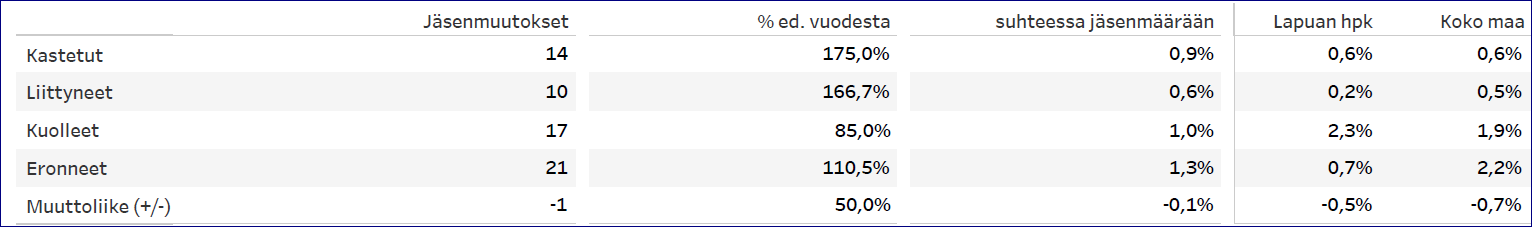 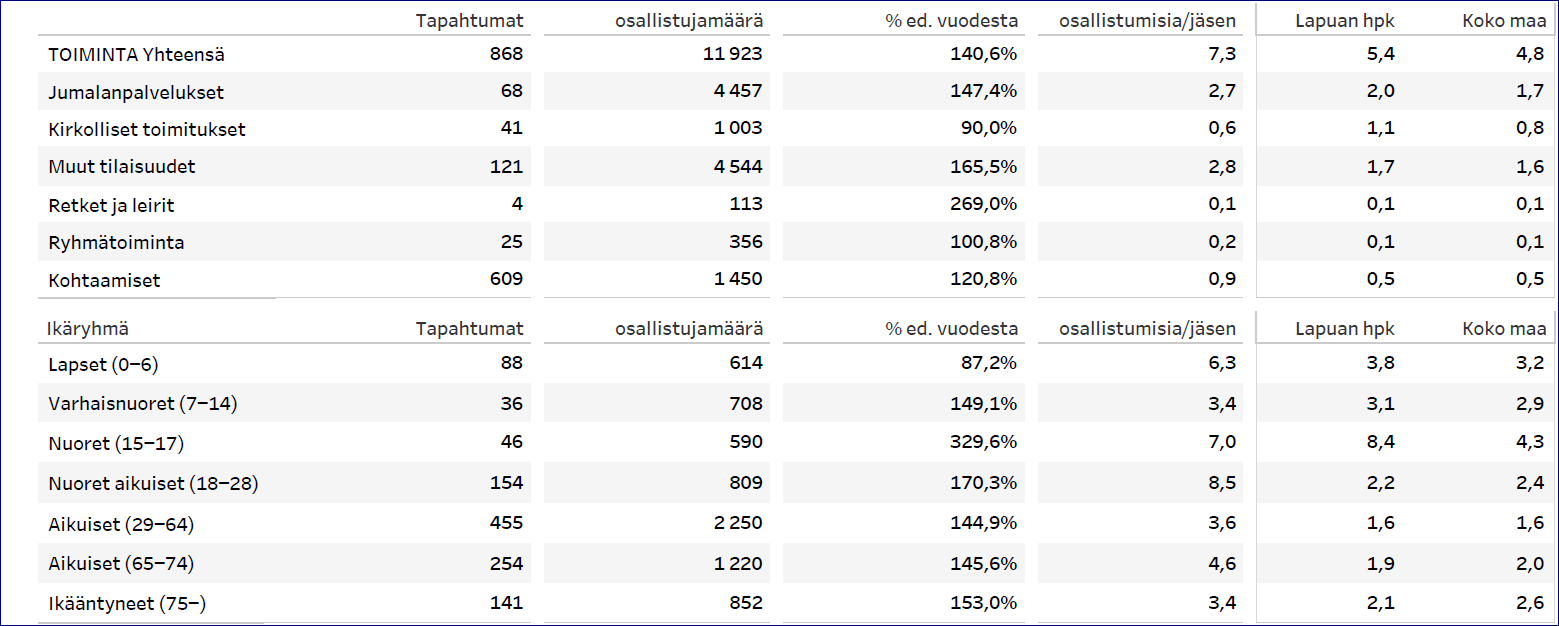 Talouden tilanne kuluneena vuonnaSuomen talouden tilanneTilastokeskuksen/Valtionvarainministeriön ennakkotiedon mukaan vuoden 2022 kokonaistuotanto nousi 1,9 %, vuonna 2021 oli 3 %, työttömyysaste oli 6,8 %, kun se vuotta aiemmin oli 7,7 %. Kirkollisverotilitysten yhteismäärä kasvoi 1,78 % ollen 1 038 049 357 euroa. Verotulon kasvua tuki palkkasumman kasvu, joka tosin toteutui vaihtelevasti eri toimialoilla ja eri puolella Suomea.Kun koronasta alettiin toipua, alkoi Venäjän hyökkäyssota, josta alkoi hintojen ja korkojen nousu, mikä on leikannut kotitalouksien ostovoimaa ja kulutus on vähentynyt. Inflaatio oli 7 %, jonka odotetaan hidastuvan noin 4 % vuonna 2023. Odotettavissa on energian ja monien tavaroiden hinnan laskua jo vuonna 2023. Palkkojen kasvu on nopeampaa kuin aiempina vuosina ja eläkkeisiin tehtiin suuri korotus vuodelle 2023. Työllisyysaste on korkealla.Seurakunnan talousToivakan seurakunnan tilikauden tulos on 69 407,14 euroa ylijäämäinen. Toimintatuotot olivat 200 609,26 euroa, joihin vaikutti erityisesti metsän myyntitulo 142 631,31 euroa. Toimintatuotot ovat pysyneet edellisvuoden tasolla.Toimintakulut olivat 558 121,20 euroa ja ne kasvoivat edellisvuodesta yhteensä 31 646,98 euroa. Esimerkiksi kasvua tuli seurakuntamestarin lomien tuurauksesta, kun jouduttiin ostamaan haudankaivuu ja kiinteistöpalveluita muualta. Iso kuluerä oli myös sakastin portaiden kunnostus. Toiminnan edelleen lisäännyttyä ohjelmapalvelut lisääntyivät sekä koulutuksiin päästiin taas osallistumaan edellisvuotta enemmän. Työterveyshuollonkulut kääntyivät laskuun. 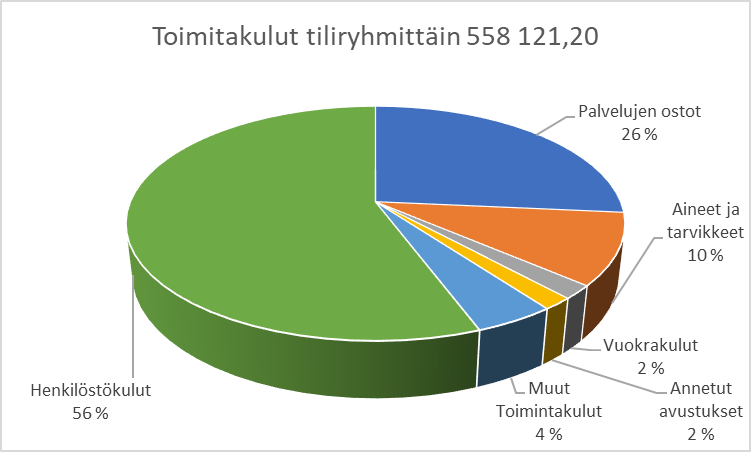 Kirkollisverojen tuotto oli 438 993,80 euroa, mikä on 7 628,30 euroa enemmän kuin vuonna 2021. Kirkollisverotuottojen osuus kokonaistuloista oli 63,79 %. Valtionrahoitusta saatiin 47 520,00 euroa, mikä on 6,91 % kokonaistuotosta. Verotuskuluja maksettiin 5 673,87 euroa ja Kirkon rahastomaksuja 35 455,02 euroa. Rahoitustuottoja saatiin 1 031,88 euroa.Vuosikatetta kertyi 88 899,24 euroa. Tilikaudelle kohdistuneet poistot olivat 19 492,10 euroa. Poistot tehtiin vuonna 2021 hyväksytyn poistosuunnitelman mukaisesti, kasvua tuli hieman edellisvuodesta, koska Toivakan kirkon remontti valmistui lokakuun loppuun mennessä ja poistot tehtiin kahdelta kuukaudelta.Seurakunnan rahavarat lisääntyivät 193 493,44 euroa ja olivat vuoden lopussa yhteensä 314 389,09 euroa.Suunniteltuja investointeja oli kirkon remontti, joka maksoi seurakunnalle 297 613,34 euroa, Kirkkohallitukselta saatujen (471 665,00 €) avustusten jälkeen. Kokonaiskustannus oli 769 278,34 euroa.Tilikauden päättymisen jälkeen ei ole tapahtunut olennaisia toiminnan ja talouden muutoksia, joilla olisi vaikutusta Toivakan seurakuntaan ja joista ei olisi vuoden 2023 talousarviossa huomioitu.Toiminnan ja talouden tarkastelu tuloperustan muutosten valossa:Seurakunnan talouden suunta on lähitulevaisuudessa tiukkeneva. Kirkon investointi on saatu tehtyä Kirkkohallituksen avustuksella ja metsän myyntituloilla, mutta tulevaisuudessa lisääntyvät poistot rasittavat pienen seurakunnan tasetta. Lisäksi jäsenmäärän väheneminen ja sitä kautta verotulojen pieneneminen on huolestuttavalla tasolla. Toivakan seurakunnan kirkollisveroprosentti on ollut 1,95 prosenttia jo vuodesta 2013 alkaen. Verotulot nousivat 7 628,30 euroa viime vuoden pienen notkahduksen jälkeen ollen 438 993,80 euroa. Vaikka verotulot ei ole paljoa noussut, ei ole nähty oikeana ratkaisuna nostaa veroprosenttia. Sote verouudistuksen takia verotulopohja muuttuu vuoden 2023 alusta ja laskelmien mukaan verotulojen ennustetaan nousevan vuoteen 2030 mennessä noin 80 000,00 euroa, vaikka jäsenmäärän ennustetaan laskevan tasaisesti. Toiminnan järjestäminen kuitenkin tuloennusteen valossa edellyttää toimintojen priorisointia, koska henkilöstökulut tulevat nousemaan myös kirkossa ja samaan aikaan myös menot kasvavat inflaation takia. Mietittäväksi tulee vähintään yhteistyö muiden seurakuntien kanssa tai jopa liittyminen isompaan seurakuntaan.Toivakan seurakunnan taloutta on alettu jo sopeuttamaan eri tavoin. Ensimmäinen asia oli yhteinen taloustoimisto Muuramen seurakunnan kanssa vuonna 2018, joka vielä laajeni Joutsan seurakunnan liittyessä siihen vuonna 2020. Sen lisäksi luovuttiin vuonna 2021 Uudesta pappilasta. Palkkakulut ovat nousseet edellisvuodesta 5 619,51 euroa ja tulevat palkankorotukset tulevat nostamaan palkkakuluja lisää.Kiinteistöstrategia laadittiin vuonna 2021 tehtyjen kuntoarvioiden perusteella. Erillinen työryhmä teki ehdotuksen kirkkoneuvostolle kiinteistöjen tarvitsemista remonteista ja aikataulusta. Kiinteistöstrategiassa ei tarvinnut ottaa enää kantaa kiinteistöjen määrään, sillä kiinteistöt ovat jo oikeassa suhteessa seurakunnan toimintaan ja talouteen Uuden pappilan myynnin jälkeen. Lisäksi oli tehty päätös As Oy Sadansavun rivitalo osakkeen myynnistä, mutta kun se ei mennyt kaupaksi, laitettiin huoneisto uudelleen vuokralle ja saatiin uusi vuokralainen. Kiinteistöjä ylläpidetään tehtyjen kuntoarvioiden pohjalta vuoteen 2030 saakka. Kulttuuriperinnön vaaliminen kohdistuu suojeltuun kirkkoon ja kellotapuliin.Toiminnan tarkastelu Kriisiytyvän seurakunnan mittarien valossaKriisiytyvän seurakunnan mittareista täyttyy vuonna 2022 Tilikauden tulos ilman kertaluonteisia eriä ja jäsenmäärä, joka on alle 2000. Tulevaisuus näyttää samalta eli kertaluonteisia eriä tarvitaan positiivisen tuloksen saamiseksi. 1.2. HALLINTOKirkkovaltuusto 2021–2022Kirkkovaltuusto on seurakunnan ylin päättävä toimielin. Kirkkovaltuusto on delegoinut päätösvaltaansa kirkkoneuvostolle erillisillä määräyksillä. Kirkkovaltuuston puheenjohtajaksi vuosiksi 2021–2022 on valittu Arja Koriseva-Karmala ja varapuheenjohtajaksi Hannu Ahopelto. Kirkkovaltuusto kokoontui vuoden aikana kolme kertaa ja käsitteli 39 pykälää. Kirkkovaltuuston jäsenet ja heidän kokouksiin osallistumiskertansa lueteltu alla.Kirkkovaltuuston jäsenet:Koriseva-Karmala Arja, pj. 2/3Ahopelto Hannu, varapj. 2/3Haikkala Mari 2/3				Heikura Rauni 3/3			Heiska Tuomo 2/3Hiekkanen Irma 3/3			Juusela Juha 3/3				Kauppinen Markku 3/3				Keteli Inka 1/3		Lamberg Jaana 3/3			Markkanen Linnea 3/3			Niittymäki Salla 1/3			Pynnönen Sirkka 3/3				Saarelainen Topi 3/3			Takala Jarno 2/3		Kirkkovaltuusto on kertomusvuoden aikana käsitellyt kuudessa kokouksessaan kirkkolain edellyttämät asiat, joita on henkilövalinnat, seurakunnan toimintakertomuksen hyväksyminen, tilinpäätöksen vahvistaminen ja vastuuvapauden myöntäminen tilivelvollisille. Lisäksi kirkkovaltuusto vahvisti vuodelle 2023 kirkollisveroksi 1,95 %. Vuoden 2023 talousarvio ja vuosien 2024–2025 toiminta- ja taloussuunnitelma hyväksyttiin. Kirkkovaltuuston muita keskeisimpiä päätökset olivat: seurakuntavaalien vaalilautakunnan valinta, hautamuistomerkkiohjesääntö, hautaustoimen uudet maksut, seurakuntatilojen vuokrahinnasto, seurakuntakodin LVI-remontin urakoitsijan valinta, rakennusavustuksen hakeminen kirkkohallitukselta, tuomiokapitulilta seurakuntaliitos selvitysmiehen nimeäminen.Aloitteet 2022Ei aloitteita.Kirkkoneuvosto 2021–2022Kirkkoneuvosto johtaa seurakunnan käytännön toimintaa ja hallintoa sekä toimii kirkkovaltuuston valmistelu- ja täytäntöönpanoelimenä. Kirkkoneuvoston apuna toimivat esittelevät virkamiehet kukin vastuualueellaan. Vuosiksi 2021–2022 valittu kirkkoneuvosto kokoontui vuoden aikana 7 kertaa ja käsitteli 111 pykälää. Kirkkoneuvoston jäsenet ja heidän kokouksiin osallistumiskertansa on lueteltu alla.Kirkkoneuvoston jäsenet:Panu Partanen, kirkkoherra, pj. 6/7Tuomo Heiska 5/7Irma Hiekkanen 6/7Markku Kauppinen, vpj. 7/7Inka Keteli 3/7Sirkka Pynnönen 5/7Topi Saarelainen 5/7Puhe- ja läsnäolo-oikeus:Arja Koriseva-Karmala, kirkkovaltuuston pj. 4/7Hannu Ahopelto, kirkkovaltuuston vpj.  3/7Hallintojohtaja Heikki Kangas toimi kirkkoneuvoston sihteerinä.	Kirkkoneuvosto on valmistellut kaikki kirkkovaltuustolle esiteltävät asiat (tilinpäätös 2021, veroprosentti vuodeksi 2023, talousarvio vuodeksi 2023 sekä toiminta- ja taloussuunnitelma vuosiksi 2024–2025) käsitellyt ja hyväksynyt vuoden 2023 koulutussuunnitelman, työmuotojen toimintakertomukset vuodelta 2021, hautausmaakatselmus sekä huolehtinut kirkkovaltuuston päätösten täytäntöönpanosta.Muita kirkkoneuvoston keskeisimpiä päätöksiä olivat: muistolehdon urakoitsijan ja nimikylttien valinta, metsänhakkuusuunnitelma, puunmyynti ja uusi lähetystyön palvelusopimus.Seurakunnan sisäinen hallinnoiminenKirkkoherra toimii kaikkien työntekijöiden esimiehenä. Hallinnollinen johtoryhmä on toiminut koko vuoden. Hallinnollinen johtoryhmä käy läpi kirkkoneuvostoon tulevat asiat ennen neuvoston kokousta. Siihen kuuluvat kirkkoherra, hallintojohtaja, kirkkovaltuuston puheenjohtaja ja kirkkovaltuuston ja -neuvoston varapuheenjohtajat. Sisäisen tarkastuksen ryhmäSisäisen tarkastuksen ryhmää ei ole.Kiinteän ja irtaimen omaisuuden tarkastusryhmäänKiinteän ja irtaimen omaisuutta tarkastellaan hautausmaakatselmuksen yhteydessä, johon osallistuu koko kirkkoneuvosto. Tämä ryhmä kokoontui yhden kerran vuonna 2022.Edustus yhteisjohtokunnissaKeski-Suomen IT-yhteistyöalueen yhteisjohtokuntaSeurakunnan edustajana Panu Partanen (Minna Kivimäki) 2020–2022.Keski-Suomen kehitysvammaistyön yhteisjohtokuntaSeurakunnan edustajana Leena Kangas (Rauni Heikura) 2019–2022.Jyväskylän seurakunnan perheasiain neuvottelukeskus ja palveleva puhelinSeurakunnan edustajana Mari Haikkala (Rauni Heikura) 2019–2022.Jyväskylän seurakunta sairaalasielunhoidon yhteisjohtokuntaSeurakunnan edustajana Eeva-Liisa Pynnönen (Mirja Heinonen) 2019–2022.Jyväskylän rovastikunta rovastikuntaneuvostoSeurakunnan edustajana Tuomo Heiska (Sointu Ojonen) 2019–2021 (Jyväskylän rovastikunta ja rovastikuntaneuvosto lakkautettiin 2021).TarkastajatTilintarkastaja: Valtuustokaudelle 2019–2022 tilintarkastajana toimi Tilintarkastusyhteisö:	KPMG Oy Ab		Vastuullinen tilintarkastaja, Esko Säilä, JHT, HTVastuuryhmätVastuuryhmiä toimi vuonna 2022 neljä: 1) Viestintä; 2) Diakonia; 3) Jumalanpalvelus / musiikki / lähetys; 4) Kasvatus.ViestintäLinnea Markkanen
Topi Saarelainen
Juha Juusela+ kasvatuksen viranhaltijat ja kirkkoherraDiakoniatyöRauni Heikura
Irma Hiekkanen
Sirkka Pynnönen
Tuomo Heiska
Jaana Lamberg
Heli Tahvonen
Irja Nieminen
Mirja Heinonen
(varalle: Markku Nummi)
+ diakonian viranhaltijaJumalanpalvelus, musiikki, lähetys
Jarno Takala
Hannu AhopeltoArja Koriseva-Karmala
+ diakoni, kanttori ja kirkkoherraKasvatus
Kalle Ruokonen
Inka Keteli
Johanna Oksanen
Timo Särkkä
Mari Haikkala
Salla Niittymäki
Terttu Marttila+ kasvatuksen viranhaltijat 1.3. HENKILÖSTÖ Seurakunnassa työskenteli 31.2.2022 yhteensä 7 henkilöä. Vakituisessa palvelussuhteessa oli 7 henkilöä. Osa-aikaisia henkilöitä oli kaksi. Vakituisista naisia oli 5 ja miehiä 2. Henkilöstön määrässä ei tapahtunut muutoksia vuonna 2022.Lisäksi hautausmaalla ja nuorisotyössä oli kausityöntekijöitä eripituisissa työjaksoissa. Lisäksi seurakuntamestarin loman aikana palkattiin hautausmaalle yksi henkilö, yksi osa-aikainen työntekijä hoiti suntion tehtäviä ja ulkopuolelta ostettiin hautajaisiin suntion palvelut sekä haudankaivuu palvelut.Henkilöstön määrä työaloittainSeurakuntapapisto		   1Kirkkomuusikot		0,5 Diakoniatyöntekijät		   1	Nuorisotyöntekijät		   1Varhaiskasvatuksen työntekijä	   1Muut seurakuntatyöntekijät	   1Hallinto- ja toimistotyöntekijät	0,5Kiinteistö- ja kirkonpalvelustyöntekijät	   1Yhteensä			 _7Henkilöstön ikäjakaumaHenkilöstön keski-ikä on 53,4 vuotta.Henkilöstön vaihtuvuusKuluneen vuoden aikana henkilöstössä ei tapahtunut muutoksia. HenkilöstökulutHenkilöstön koulutus Henkilöstökoulutukseen käytettiin 1,44 % palkkamenoista (ei sisällä henkilösivukuluja). Henkilöstökoulutukset toteutettiin lähtökohtaisesti kirkkoneuvoston hyväksymän koulutussuunnitelman nojalla. Korona vuosien jälkeen toteutui lähikoulutuspäivät paremmin. Lisäksi verkkokoulutuksia oli saatavilla ilmaiseksi tai lähes ilmaiseksi monelta taholta. Näitä tarjottiin Kirkkohallitukselta tai Lapuan hiippakunnalta, muilta järjestöiltä sekä yhteistyökumppaneilta. Työterveyshuolto ja sairauspoissaolotSairauspoissaolojen määrä vuonna 2022 oli 22 päivää, kun määrä vuonna 2021 oli 52 päivää ja määrä vuonna 2020 oli 92 päivää. Sairauspoissaolojen määrä on viime vuosina ollut laskeva. Henkilöstön työterveyshuollosta oli sopimus Työterveys Laine Oy:n kanssa, jonka osti vuonna 2022 Mehiläinen Oy ja työterveys siirtyi Mehiläiseen 1.7.2022 alkaen.Henkilöstökulut suhteessa verotuloihinHenkilöstökulujen määrä on pysynyt samalla tasolla. Henkilöstökulujen osuus verotuloista on kasvanut vain 0,05 prosenttia edellisvuoteen verrattuna.1.4. JÄSENMÄÄRÄ Jäsenten ikärakenne ja vuosimuutos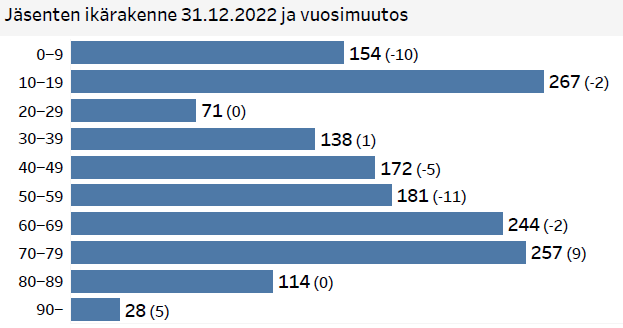 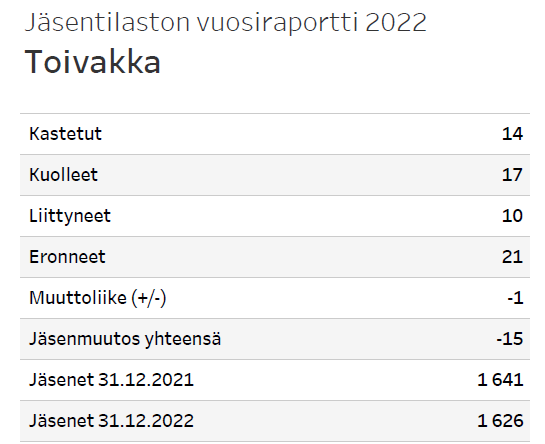 Kirkkohallituksen jäsenennuste vuoteen 2030 saakkaSisäinen valvonta Sisäisen valvonnan järjestäminenSeurakunnan sisäisen valvonnan järjestämisvastuu on kirkkoneuvostolla. Sisäisen valvonnan vastuu on kaikilla toimielimillä ja työntekijöillä. Sisäisen valvonnan tehtävänä on varmistaa kohtuullisella varmuudella, että seurakunnan toiminta ja hallinto on hoidettu asiallisesti, avoimesti, tuloksellisesti, laadukkaasti ja lainmukaisesti. Sisäistä valvontaa ovat kaikki toimenpiteet, jotka edeltävät töiden sujuvuutta, toimintavarmuutta, tarkoituksenmukaisuutta sekä johtavat tavoitteiden saavuttamiseen. Seurakunnan sisäisen valvonnan ohjeet tehdään henkilöstön ja luottamushenkilöiden yhteistyönä. Tilintarkastaja antaa lausunnon siitä, onko sisäinen valvonta järjestetty asianmukaisesti.Sisäinen valvonta tukee organisaatiota tavoitteiden saavuttamisessa tarjoamalla lähestymistavan organisaation riskienhallinta-, valvonta- ja hallintoprosessien tehokkuuden arviointiin ja kehittämiseen. Toiminnassa on noudatettu Toivakan seurakunnan kirkkoneuvoston ohjesääntöä, taloussääntöä sekä sisäisen valvonnan ohjeita hallinnon ja talouden hoidossa. Sisäisen valvonnan työkaluihin kuuluvat mm. ohjesääntöjen ajan tasalla pitäminen ja niiden sisällön kehittäminen lainsäädännön ja kirkkohallituksen ohjauksen sekä käytännön kokemusten pohjalta. Seurakunnassa ei ole käteiskassaa. Talousarvion toteutumista on työntekijöitä ohjeistettu seuraamaan kuukausittain ja kirkkoneuvostolle on esitetty talousarvion toteumaa maaliskuun, kesäkuun ja syyskuun toteutuman toteuduttua. Seurakunnassa suoritetaan vuosittain kiinteän ja irtaimen omaisuuden katselmus hautausmaakatselmuksen yhteydessä. Vuonna 2021 seurakuntaan laadittiin kiinteistösuunnitelma vuoteen 2030. Metsiä hoidetaan metsäsuunnitelman mukaisesti ja henkilöstöä koulutetaan ja kehitetään suunnitelmallisesti. ATK-laitteita ja tietoverkkoa hallinnoi JITA (Jyväskylän IT-alue). Riskien hallinnan järjestäminen Kiinteistöt: Seurakunnan kiinteistöihin on päivitetty pelastussuunnitelmat. Lainat ja sijoitukset: Toivakan seurakunnalla ei ole lainaa. Sijoituksena voidaan pitää Metsäliitonosuuksia ja 1 osuus Vuontispirtistä.Tietohallinto ja tietosuoja ja -turva: Toivakan seurakunnan tietohallinnon palvelut hankitaanJyväskylän IT-alueelta, jolla on tekninen vastuu tietosuojasta. IT-alue hankkii ja ylläpitääkäytettäviä tietoturvaohjelmia. Seurakunnassa seurakuntalaisten henkilötietoja käsitellään vain silloin, kun se seurakuntalaistenasioiden hoitamiseksi on välttämätöntä.Riskien taloudellisilta vaikutuksilta suojautumiseksi Toivakan seurakunnalla on tavanomaisetomaisuus-, toiminta- ja henkilövakuutukset.Henkilöstö: Henkilökunnan työterveyshuollon toteutti alkuvuoden Työterveys Laine Oy ja 1.7.2022 alkaen Mehiläinen Oy. Työpaikkakäyntejä ja -selvityksiä tehdään sopimuksen ja tarpeen mukaan.Keskeiset johtopäätökset ja sisäisen valvonnan kehittäminen Sisäisessä valvonnassa ei ole havaittu kuluvana vuonna puutteita. Talouden ja toiminnan toteutumisesta on raportoitu kirkkoneuvostolle vuoden aikana neljä kertaa.Kuluvana vuonna seurakunnan suurimmaksi taloudelliseksi riskiksi arvioitiin jäsenmäärän alenemisesta johtuva kirkollisverotulojen laskeminen. Merkittävä toiminnallinen riski on myös pieni henkilöstön määrä ja ammattitaitoisten sijaisten rekrytointivaikeudet.1.5.TALOUDEN TUNNUSLUVUTTuloslaskelman tunnusluvutToivakan seurakunnassa toimintatuottojen osuus toimintakuluista on pienentynyt, mutta edelleen toimintatuotoilla saadaan katettua yli kolmasosa toimintakuluista, mikä on hyvä luku.	Vuosikatteen osuus % kertoo siitä, että vuosikatteen määrä riitti kattamaan poistot ja lainanlyhennykset. Vuosikatteen osuus poistoista tulisi olla vähintään 100 %Toimintatuottojen osuus toimintakuluista, %, osoittaa, kuinka paljon seurakunnan toimintakuluista on katettu toimintatuotoilla (= 100 * Toimintatuotot / (Toimintakulut -/+ Valmistevarastojen lisäys/vähennys + Valmistus omaan käyttöön)). Vuosikate, euroa/jäsen on tunnusluku tulorahoituksen riittävyyden arviointiin. Tunnuslukua laskettaessa vuosikate jaetaan seurakunnan tilivuoden päättyessä läsnä olevalla jäsenmäärällä.  Vuosikatteen osuus poistoista/%: Vuosikate jaettuna poistot *100Rahoituslaskelman tunnusluvutSeurakunnan rahavarat lisääntyivät 193 493,44 euroa tilikauden aikana. Rahavarat olivat tilikauden lopussa 314 389,09 euroa. Investoinnit, Toivakan kirkon ulkomaalaus ja katon uusiminen maksoivat seurakunnalle 297 613,34 euroa, kirkkohallitukselta saadun avustuksen 471 665,00 euron jälkeen. Tunnusluku investointien tulorahoitus-% oli negatiivinen – 63,96 prosenttia, mikä tarkoittaa, että vuonna 2021 maksetusta investoinnista on saatu kirkkohallituksen avustusta lisää vasta vuonna 2022 ja sitä on saatu enemmän kuin investointiin on jouduttu laittaman seurakunnan varoja vuonna 2022. Seurakunnan osuus investointisuunnitelmasta on kyetty rahoittamaan tulorahoituksella, joskin metsää on myyty enemmän kuin metsäsuunnitelmassa olisi ollut.Rahavarojen riittävyys on 177 päivää (kriisiytyvän seurakunnan mittari on alle 90 päivää). Toivakan seurakunnalla ei ole lainaa. Lainanhoitokate kertoo tulorahoituksen riittävyydestä vieraan pääoman korkojen ja lyhennysten maksuun, luvun ollessa yli kaksi, on hoitokyky hyvä.Investointien tulorahoitusprosentti, %, (= 100 * Vuosikate / Investointien omahankintameno)Rahavarojen riittävyys, pv (= 365 pv x Rahavarat 31.12. / Kassasta maksut tilikaudella)Lainanhoitokate (= (Vuosikate +Korkokulut) / (Korkokulut + Lainanlyhennykset))Taseen tunnusluvut Taseen loppusumma 1 487 966,14 on euroa. Tase suureni 43 917,56 eurolla. Pysyvät vastaavat olivat 1 125 329,67 euroa. Rakennusten tasearvo väheni poistojen ansioista 19 492,10 euroa ja ennakkomaksut ja keskeneräiset hankinnat vähenivät edellisvuoteen verrattuna 436 595,73 euroa. Tasearvo lisääntyi kirkon remontin valmistumisen takia 297 613,34 euroa. Vaihtuvat vastaavat (saamiset ja sijoitukset) olivat 331 587,97 euroa. Rahavarat olivat tilikauden lopussa 314 389,09 euroa ja ne lisääntyivät 193 493,44 eurolla. Rahavaroihin sisältyy lahjoitusrahastojen ja muiden toimeksiantojen varoja 5 315,16 euroa. Oma pääoma kasvoi 69 407,14 euroa eli edellisen vuoden ylijäämän verran.Toivakan seurakunnan omavaraisuusaste on seurakunnille tyypilliseen tapaan korkea. Rahoitusvarallisuus on lisääntynyt huomattavasti edellisvuoteen verrattuna. Seurakunnalla ei ole lainaa, suhteellinen velkaantuneisuus on alhainen.Omavaraisuusaste, %, (= 100* (Oma pääoma + Poistoero + Vapaaehtoiset varaukset - Ainaishoitosopimusten pää-omat) / (Koko pääoma - Toimeksiantojen pääomat - Saadut ennakot)). Rahoitusvarallisuus, euroa/jäsen (= [(Saamiset + Rahoitusarvopaperit + Rahat ja pankkisaamiset) - (Vieras pääoma -Saadut ennakot)] / Jäsenmäärä). Suhteellinen velkaantuneisuus, % (= 100* (Vieras pääoma - Saadut ennakot) / Käyttötulot).Lainakanta, euroa/jäsen (= [Vieras pääoma - (Saadut ennakot + Ostovelat+ Siirtovelat + Muut velat)] / Jäsenmäärä)1.6. Kirkkoneuvoston esitys tilikauden tuloksen käsittelyksi ja talouden tasapainottamistoimenpiteeksiTilikauden tulos on euroa 69 407,14 euroa ylijäämäinen.Kirkkoneuvosto esittää kirkkovaltuustolle, että tilikauden ylijäämä 69 407,14 euroa kirjataan taseen pääoman tilille: Tilikauden yli-/alijäämä.Taseen omassa pääomassa oleva edellisten tilikausien ylijäämä ennen vuoden 2022 tilinpäätöksen ylijäämäkirjausta on 473 837,51 euroa. Kirkkojärjestyksen edellyttämään esitykseen toimenpiteistä talouden tasapainottamiseksi on tarvetta. Talouden tasapainottamiseksi seurakunnan pyysi Lapuan hiippakunnan tuomiokapitulia aloittamaan seurakuntaliitosselvityksen. Prosessi on lähtenyt käyntiin ja konsulttina toimii Kirkkopalveluiden Sami Lahtiluoma. Esitystä odotetaan tammikuussa 2024.2. TALOUSARVION TOTEUTUMINEN2.1. Käyttötalouden toteutuminenHALLINTO (pääluokka 1)Luottamustoimi, tehtävä Hallintoelimet vastaavat seurakunnan strategisesta johtamisesta ja ylimmästä päätöksenteosta. Toivakan seurakunnan talousarvion sitovuustaso on kirkkovaltuustoon nähden pääluokkataso/toimintakate (ulkoinen) ja työalojen osalta sitovuustaso on toimintakate (ulkoinen) kirkkoneuvostoon nähden.Taloushallinto, tehtäväTaloushallinnon tehtävänä on kattaa kulut omasta osuudesta yhteisestä taloustoimistosta Muurame-Toivakka-Joutsa, jota hoidetaan tehtäväjakotaulukon mukaisesti tuottaen talouspalvelut yhteistyössä Kirkon palvelukeskuksen kanssa. Taloushallinto kehittää taloussuunnittelua ja raportointia, jotta se pystyy tuottamaan reaaliaikaista tietoa talouden tilanteesta niin tehtäväaloille kuin luottamushenkilöillekin päätöksenteon tueksi. Taloushallintoon kuuluu myös henkilöstöhallinnon tehtävät, joka tehtäväjakotaulukon mukaisesti tuottaa henkilöstöpalvelut yhteistyössä Kirkon palvelukeskuksen kanssa.Kirkonkirjojenpito, tehtäväTyöalan tehtävänä on huolehtia seurakunnan jäsenten väestökirjapitoon liittyvistä tehtävistä. Seurakunta ostaa palvelut Lapuan hiippakunnan aluekeskusrekisteriltä.Muu yleishallinto, tehtäväKirkkoherranviraston tehtävä on palvella seurakuntalaisia ja työntekijöitä yhteisissä asioissa. kirkkoherranvirastosta varataan toimitusten aika-, paikka- ja työntekijävaraukset, hoidetaan asiakaspalvelu, tiedottaminen omista asioista ja toimistotehtävien hoito. Tehtäväalueelle on kirjattu yleiset hallinnolliset menot, Katrina-varausohjelman ja Statuksen käyttömenot, toimintavakuutukset, henkilöstön koulutus, virkistys, työhyvinvointi- ja työterveyspalvelut.SijaisuudetToimistosihteerin opintovapaa ja loma-ajan tuuraukset teki eläkkeelle jäänyt seurakuntasihteeri. HALLINTOTOIMINTA-AJATUS Seurakunnan ylin toimielin on kirkkovaltuusto. Se päättää mm. talousarviosta, toiminta- ja taloussuunnitelmasta ja tilinpäätöksestä, perustaa virat, tekee rakentamispäätökset ja valitsee jäsenet kirkkoneuvostoon ja johtokuntiin. Kirkkoneuvosto valmistelee ja toimeenpanee kirkkovaltuuston päätökset. Se johtaa seurakunnan hengellistä työtä, vastaa käytännön hallinnosta, käyttää seurakunnan puhevaltaa ja hyväksyy seurakunnan puolesta sopimukset.Käyttötalousosa pääluokkataso Hallinto tulosyksiköittäinKäyttötalousosa pääluokkataso Hallinto yhteensäSEURAKUNNALLINEN TOIMINTA (Pääluokka 2)JUMALANPALVELUSELÄMÄ, MUSIIKKI JA LÄHETYS TOIMINTA-AJATUSSeurakunnan keskeisin tehtävä on evankeliumin julistaminen ja sakramenttien jakaminen. Seurakunta mahdollistaa sen, että toivakkalaiset saavat kuulla Jumalan äänen, kohdata pyhän ja toinen toisensa sekä kantaa vastuuta yhteisestä rukouselämästä. Musiikki kuuluu olennaisena osana tähän kokonaisuuteen: se kokoaa ihmisiä yhteen laulamaan, soittamaan ja kuuntelemaan. Kaikki seurakuntatyö lähtee lähetystyöstä.
Toivakan seurakunta		   		       TOIMINTAKERTOMUS 2022VIESTINTÄ TOIMINTA-AJATUS Viestintä tuo seurakuntatyön näkyväksi. Hyvä viestintä lisää perustyön vaikuttavuutta ja saavutettavuutta. Sosiaalisessa mediassa seurakunta on koolla joka päivä. Tehokkaan viestinnän avulla voidaan saavuttaa niitä kohderyhmiä, joita on muuten vaikea saavuttaa. Monipuolinen tiedotus luo positiivista mielikuvaa elävästä ja ajan hermolla toimivasta seurakunnasta. Kun seurakunta viestii, se viestii aina perussanomastaan käsin.  Toivakan seurakunta			                               TOIMINTAKERTOMUS 2022KASVATUS
TOIMINTA-AJATUS / TEHTÄVÄKasvatustyö on kasteopetusta, jonka tehtävä on tukea lapsia ja nuoria sekä heidän perheitään kristillisessä kasvatuksessa.Toivakan seurakunta				       TOIMINTAKERTOMUS 2022DIAKONIATYÖTOIMINTA-AJATUS / TEHTÄVÄDiakonian tehtävänä on kristillinen palvelu- ja avustustyö, joka kuuluu kaikille. Erityisesti pyrimme tavoittamaan ne, joita ei muuten riittävästi auteta tai joilla on vaikeuksia saada palvelua ja apua. Diakonian tehtävä on välittää viestiä lähimmäisenrakkaudesta, Jumalasta sekä jokaisen ainutlaatuisuudesta Jumalan luomana. Ajatuksena on, että edellä mainitut läpäisisivät kaikki sukupolvet Toivakan alueella.Käyttötalousosa pääluokkataso Seurakunnallinentyö tulosyksiköittäinKäyttötalousosa pääluokkataso Seurakunnallinentyö yhteensäHAUTAUSTOIMI (Pääluokka 4)Käyttötalousosa pääluokkataso Hautaustoimi tulosyksiköittäinKäyttötalousosa pääluokkataso Hautaustoimi yhteensäKIINTEISTÖTOIMI (Pääluokka 5)Käyttötalousosa pääluokkataso Kiinteistötoimi tulosyksiköittäinKäyttötalousosa pääluokkataso Kiinteistötoimi yhteensä2.2. TUloslaskelmaosan toteutuminenTalousarvion tuloslaskelmaosan toteumavertailu 1.1. – 31.12.2022Verotulot ja valtionrahoitus2.3. INVESTOINTIOSAN TOTEUTUMINENInvestointiosa toteumavertailu 1.1. – 31.12.20222.4. RAHOITUSOSAN TOTEUTUMINENRahoitusosa toteumavertailu 1.1.2022 – 31.12.20223.TILINPÄÄTÖSLASKELMAT3.1. Tuloslaskelma3.2. RAhoituslaskelma3.3. TASE4. TILINPÄÄTÖKSEN LIITETIEDOT4.1. TILINPÄÄTÖKSEN LAATIMISTA KOSKEVAT LIITETIEDOTJaksotusperiaatteetTulot ja menot on merkitty tuloslaskelmaan suoriteperusteen mukaisesti. Verotulot on kirjattu maksuperusteisesti niiden tilitysajankohdan mukaisesti ao. tilikaudelle.Avustukset: Pysyvien vastaavien aineellisten hyödykkeiden hankintaan saadut rahoitusavustukset on kirjattu suoriteperusteisesti.Arvostusperiaatteet/Pysyvien vastaavien arvostusAineettomat ja aineelliset hyödykkeet: Hyödykkeet on merkitty taseeseen hankintamenoon vähennettynä suunnitelman mukaisilla poistoilla ja investointimenoihin saaduilla rahoitusosuuksilla. Toivakan seurakunnassa taseeseen aktivoidaan yli 5 000 euron hankinnat, jotka poistetaan taloudellisena vaikutusaikanaan.Sijoitukset: Sijoitukset on merkitty taseessa hankintamenon arvoon. Arvostuksen perusteena on ollut hyödykkeen todennäköisesti tulevaisuudessa kerryttämä tulo. Pysyvien vastaavien sijoitusluonteiset erät on merkitty taseeseen hankintamenoon. Rahoitusomaisuus: Saamiset on merkitty taseeseen nimellisarvoon. Rahoitusomaisuusarvopaperit on merkitty taseeseen hankintamenoon tai sitä alempaan todennäköiseen luovutus- tai markkinahintaan.4.2. TILINPÄÄTÖKSEN ESITTÄMISTAPAA KOSKEVAT LIITETIEDOTTilikauden poistot ovat vertailukelpoiset edellisen tilikauden poistojen kanssa.4.3. TULOSLASKELMAN LIITETIEDOTTilinpäätökseen on kirjattu kustannuspaikoittain työntekijöiden kumulatiivinen lomapalkkavelan muutos sivukuluineen 31.12.2022. Velkaan on laskettu työntekijöiden ansaitut ja pitämättömät lomat, lomaraha- ja säästövapaat niiltä työntekijöiltä, joiden palvelussuhde jatkuu tai on päättynyt 31.12.2022 mennessä eikä lopputiliä ole vielä laskettu. Tilikauden puunmyyntitulot olivat tarkoituksella suuret, koska niillä rahoitettiin kirkon remonttia. Luottotappioita ei kirjattu.Suunnitelman mukaiset poistot on laskettu seurakunnassa ennalta laaditun poistosuunnitelman mukaisesti. Kirkkovaltuusto hyväksyi 16.12.2021 poistosuunnitelman muutoksen 1.1.2021 alkaen, jolla seurakunnan käyttöomaisuuden poistoajat on muutettu vastaamaan kirkkohallituksen ohjeen: Käyttöomaisuuskirjanpito ja suunnitelman mukaisten poistojen laskeminen mukaisia suosituspoistoaikoja, paitsi seurakuntakodin poistoaikaa lyhennettiin vain 10 vuodella, koska poistoajan puolittaminen 25 vuoteen olisi ollut mahdoton pienelle seurakunnalle. Kirkkovaltuuston hyväksymät poistoajat ovat seuraavat:AINEETTOMAT HYÖDYKKEET		poistotapa	aikaAineettomat oikeudet    Tietojärjestelmien käyttöoikeus		tasapoisto	3 vMuut pitkävaikutteiset menot     Tutkimus- kehittämismenot		tasapoisto 	3 v    Tietojärjestelmät			tasapoisto	3 v    Muut pitkävaikutteiset menot		tasapoisto	3 v
AINEELLISET HYÖDYKKEETMaa- ja vesialueet 			ei poistoaHautaustoimen aineelliset hyödykkeet	    Hautaustoimen muut rakennukset		tasapoisto	10 v    Hautaustoimen kiinteät rakenteet ja laitteet	tasapoisto	15 v    Hautaustoimen koneet ja laitteet		tasapoisto	4 v    Hautaustoimen muut pitkäv.menot		tasapoisto	4 v    Hautaustoimen muut aineell.hyödykkeet	käyttöajan mukaanRakennukset     Kirkko				tasapoisto	50 v    Seurakuntatalo			tasapoisto	40 v    Muut rakennukset, Myrskäri		tasapoisto	20 vKiinteät rakenteet ja laitteet     Maa- ja vesirakenteet			tasapoisto	20 v    Urut				tasapoisto	20 v    Muut kiinteät rakenteet ja laitteet		tasapoisto	15 vKoneet ja kalusto     Kuljetusvälineet			tasapoisto	3 v    Atk-laitteisto			tasapoisto	3 v   Muut koneet ja kalusto			tasapoisto	3 vMuut aineelliset hyödykkeet Luonnonvarat			käytön mukaanSakraali-, arvo- ja taide-esineet		ei poistoa
KÄYTTÖOMAISUUSARVOPAPERIT JA MUUT PITKÄAIK.SIJOITUKSETSijoitukset     Osakkeet ja osuudet			ei poistoa4.4. TASEEN Vastaavia koskevat liitetiedot4.5. Taseen vastattavia koskevat liitetiedotOma pääoma4.6. VAKUuksia ja vastuusitoumuksia koskevat liitetiedotEläkevastuuvajaus Seurakuntatalouden laskennallinen osuus kirkon yhteisestä eläkevastuuvajauksesta on 2 072 433,38 euroa. Koko kirkon kattamaton eläkevastuu on 3 419 857 068 euroa.VuokravastuutTietokoneiden ym. laitteiden leasing vastuu 9 085,49 € (sis. alv): sopimukset päättyvät vuoden 2025 lopussa.Seurakuntien väliset yhteistyösopimuksetToivakan seurakunta on tehnyt sopimuksen Muuramen ja Joutsan seurakuntien kanssa yhteisestä taloustoimistosta, jota on hoidettu kolmen seurakunnan kesken 15.5.2020 alkaen.4.7. TAseyksikköinä hoidettujen rahastojen tilinpäätökset -HAUTAINHOITORAHASTO4.7.1. HHR TOIMINTAKERTOMUSYleiskatsausKirkkolaki määrää, että haudat on pidettävä hautausmaan arvoa vastaavasti hoidettuina ja että haudan hoidosta vastaa hautaoikeuden haltija, joka voi kuitenkin hautausmaan ylläpitäjän kanssa sopia haudan määräaikaisesta hoidosta ja maksaa palveluksesta kirkkoneuvoston hyväksymän taksan mukaisen korvauksen. Tähän tarpeeseen hautainhoitorahasto on perustettu (KL 17:5).Hautainhoitorahaston varat koostuvat hautapaikan haltijoiden tekemistä haudanhoitosopimuksista. Kirkkolaki kieltää seurakunnan varojen käyttämisen yksityisten hautojen hoitoon. Seurakunta hoitaa hautausmaan käytävät, yleisalueet ja hautojen pinnat. Tämän vuoksi hautainhoitorahaston varat ja kirjanpito pidetään erillään seurakunnan varoista ja kirjanpidosta. Hautainhoitorahaston hoidettavana oli kaikkiaan 294 hoitohautaa. Kasvukausi 2022 oli hautojen hoidon suhteen onnistunut. Taimimateriaali oli tasalaatuista ja kasvuolosuhteet hyvät, vaikka kesä olikin todella lämmin ja kasteltavaa riitti. Työntekijät onnistuivat hyvin työssään. Toivakan seurakunnan hautainhoitorahasto hoiti velvoitteensa hautainhoitorahaston sääntöjen ja sopimusten mukaisesti vuonna 2022. Toivakan seurakunnan hautainhoitorahastossa ei ole tapahtunut muutoksia tilikaudella 2022.Hannele Räty, talouspäällikköHallintoHautainhoitorahaston hallinto hoidetaan kuten seurakuntatalouden hallinto. Kts. kohta 1.2.Hautainhoitorahastoon liittyviä aloitteita ei tilikaudella tehty.HenkilöstöHautainhoitorahaston palkkakuluja tulee seurakuntamestarin, seurakuntasihteerin ja talouspäällikön sekä kausityöntekijöiden palkoista. Kausiluonteisissa puutarhatöissä työskentelee keskimäärin neljä henkilöä vuosittain noin yhden kuukauden työsuhteissa. Kausityöntekijöiden työajasta suurin osa menee hoitohautojen hoitoon.HenkilöstökulutMuut henkilöstöasiat kts. seurakuntatalouden toimintakertomuksen kohta 1.3. Henkilöstö.Sisäinen valvontaHautainhoitorahaston sisäistä valvontaa toteutetaan samojen periaatteiden mukaan kuin seurakuntatalouden sisäistä valvontaa, kts. kohta 1.5. Kirkkoneuvoston esitys tilikauden tuloksen käsittelyksi ja talouden tasapainottamista koskeviksi toimenpiteiksiHautainhoitorahaston tuloslaskelman mukaan tilikauden tulos on 3 411,10 euroa.Tilikauden 2022 ylijäämä kirjataan taseen Tilikauden yli- ja alijäämän tilille.4.7.2 HHR TALOUSARVION TOTEUTUMINEN Toiminta-ajatus: Haudanhoitorahaston tehtävänä on huolehtia seurakunnalle hoitoon annettujen hautojen hoitamisesta sopimusten mukaisesti. Toiminnan arviointi: Hoitohautoja oli vuonna 2022 yhteensä 294 kpl. Hoitomuotoina oli kesähoito, jolloin asiakas ostaa sekä kukat että hoidon haudanhoitorahastolta ja kasteluhoito, jolloin asiakas ostaa itse kukat ja hautainhoitorahasto huolehtii ainoastaan kukkien kastelusta. Hoitomuodoista eniten uusia sopimuksia tehtiin kesähoidoissa. Määräaikaisia hoitosopimuksia ei ole tehty enää vuosiin, mutta aiemmin maksetut määräaikaiset sopimukset hoidetaan loppuun, jonka jälkeen haudalle tarjotaan yksivuotista kesähoitoa. Hautausmaan katselmuksessa todettiin seurakunnan huolehtimien hautojen hoidon olleen sopimusten mukaisia. Asiakaspalautteilla on tärkeä osa toimintamme kehittämisessä ja arvioinnissa.Sitovat toiminnalliset tavoitteet ja niiden toteutuminen:Haudanhoitorahaston sitovina toiminnallisina tavoitteina vuodelle 2022 oli saada mahdollisimman hyvälaatuisia kesäkukkia edullisesti. Toivakan seurakunnan ylläpitämiin hoitohautoihin ostetaan vuosittain kesäkukkia noin 1 750 eurolla. Kesäkukkahankintojen kulut pysyivät samalla tasolla edellisvuoteen verrattuna. Kesäkukkahankinta on tehty useana vuonna Kauppapuutarha Tarvaiselta, jonka kukkien hinnat ja laatu ovat olleet tasapainossa. Hautainhoitorahasto pysyi vuoden 2022 talousarviossa hyvin. Talousarvion sitovuustason (nettokulujen) mukaisia menojen ylityksiä ei ollut.Hautainhoitorahastolla on varoja kaiken kaikkiaan 31 048,50 €. Hautainhoitorahaston kuluja (lähinnä työntekijöiden henkilöstökulut ja istutettavat kukkaset) oli 15 430,20 euroa ja tuloja (haudanhoitomaksut) 18 841,30 €. Ylijäämää tilivuodelta kertyi siten 3 411,10 €. Käyttötalousosa4.7.3. HHR TilinpäätöslaskelmatHautainhoitorahaston tuloslaskelmaHautainhoitorahaston rahoituslaskelmaHautainhoitorahaston tase4.7.4. HHR Hautainhoitorahaston liitetiedotHaudanhoitosopimukset ja saadut ennakot 31.12.2022Hautainhoitovastuu ja siihen liittyvä yli- tai alikatteisuus







5. ALLEKIRJOITUKSET JA tilinpäätösmerkintäToivakassa 23 / 3 / 2023______________________________               ______________________________Panu Partanen, kirkkoherra 	Inka Keteli, kirkkoneuvoston puheenjohtaja 		kirkkoneuvoston vpj._____________________________	______________________________Merja Galler			Irma HiekkanenKirkkoneuvoston jäsen 		Kirkkoneuvoston jäsen _____________________________	______________________________Martti Pisto			Linnea MarkkanenKirkkoneuvoston jäsen 		Kirkkoneuvoston jäsen _____________________________	______________________________Topi Saarelainen			Hannele RätyKirkkoneuvoston jäsen 		talouspäällikköTILINPÄÄTÖSMERKINTÄSuoritetusta tilintarkastuksesta on tänään annettu kertomus.Muuramessa ___ / ___ 2023KPMG Oy Ab_____________________________Esko SäiläJHT, HT6. LUETTELOT JA SELVITYKSETLUETTELO KIRJANPITOKIRJOISTA 2022Kohdat 1 – 10 Kipan järjestelmässä, aineisto säilytetään sähköisessä muodossaPäiväkirjaPääkirjaOstoreskontraMyyntireskontraKassakirjanpitoPalkkakirjanpitoKäyttöomaisuuskirjanpitoTuloslaskelmaTaseRahoituslaskelmaLUETTELO TOSITELAJEISTA SELVITYS KIRJANPITOKIRJOJEN JA TOSITTEIDEN SÄILYTYSTAVOISTASelvitys kirjanpitokirjojen ja tositteiden säilytystavoistaTilinpäätös säilytetään pysyvästi sähköisessä muodossa.Palkkatietoja sisältävät asiakirjat säilytetään 50 vuotta.Kirjanpidot, tililuettelo sekä luettelo kirjanpidoista ja aineistoista säilytetään vähintään 10 vuotta tilikauden päättymisestä (KPL 2:10.1 §), mikäli EU-säädökset eivät vaadi pidempää säilytysaikaa. Kiinteistöinvestointeihin liittyvät laskut, tositteet ja muut selvitykset säilytetään 13 vuotta sen kalenterivuoden päättymisestä, jolloin kiinteistöinvestointi on valmistunut. Kirjanpito- ja tilinpäätösaineisto säilytetään koneellisella tietovälineellä. Kirjanpitoaineisto on tallennettava kahdelle eri tietovälineelle. Kirkon palvelukeskuksen järjestelmissä oleva aineisto on säilytettynä järjestelmässä ja erillisinä varmuuskopioina.IDENTITEETTIToivakan seurakunta on kristittyjen yhteisö – olemme kastettuja, Jeesukseen Kristukseen uskovia. Meille on tärkeää Jeesuksen elämä ja opetukset, hänen ristinkuolema ja ylösnousemus. Uskomme, että ylösnoussut Kristus vaikuttaa häneen uskovissa.Maailmassa toimimme hänen seuraajinaan.ARVOT• Usko – Yhteys armolliseen Jumalaan on kristityn elämän kestävä perusta.• Toivo – Jeesuksen lupaus tulevaisuudesta tuo toivon.• Rakkaus – Pyhä Henki rohkaisee meitä rakastamaan toisiamme.• Anteeksianto – ”Antakaa toisillenne anteeksi,
niin kuin Jumalakin on antanut teille anteeksi Kristuksen tähden.”  • Armollisuus – ”Autuaita ne, jotka toisia armahtavat:
heidät armahdetaan.”VISIO 2027Toivakan seurakunnan jäsenet ovat ylpeitä seurakunnastaan ja kokevat siihen kuulumisen merkittävänä. Usko on voimavara, jota jaetaan yhdessä.
Seurakunta tuo yhteen erilaiset ihmiset, ja sen sanoma kuuluu ja elää kaikkialla. Heikoimmista huolehditaan erityisesti.Seurakunnan työntekijät ovat moniosaajia, joilla on laaja vastuu. Heidän kanssaan ja rinnalla toimivat seurakuntalaiset tasavertaisesti omine lahjoineen.
Kristillisyys on jumalanpalvelusyhteisöllemme elämäntapa ja identiteetti, joka kattaa kaikki elämän osa-alueet. Toivakan seurakunnan resurssit ovat riittävät perustehtävän toteuttamiseksi. Johtamista tuetaan tehtävänkuvin ja työjärjestelyin.
Toimintamme on tavoitteellista: sitä kehitetään, mitataan ja analysoidaan määrätietoisesti.  I-askel visioon:HENGELLINEN ELÄMÄ”Pysykää minussa, minä pysyn teissä.”II-askel visioon:LÄHIMMÄISYYS”Suurin on se, joka palvelee.”III-askel visioon:YHTEISÖLLISYYS”Ihmisen ei ole hyvä olla yksinään.”iv-askel visioon:TOIMINNAN TURVAAMINEN”Tuo hankkeesi Herralle, suunnitelmasi menestyvät.”
9 ikkunaa visioon:Tavoitteet:JäsenidentiteettiPyydetään koko perhe mukaan Jumalanpalvelukset ja tilaisuudet myös kirkonmäen ulkopuolelle – mennään sinne missä ihmisetLasketaan osallistumiskynnystä seurakunnan toimintaanUsko jasen jakaminenKannustetaan raamatulliseen uskoon ja opetukseen Nykytekniikan hyödyntäminen (somemessu)Toimitaan yhdessä muiden järjestöjen ja tahojen kanssaMonipuolinen ja puhutteleva musiikkiKorostetaan rukouselämän tärkeyttä Sielunhoito- ja esirukouspalvelua jumalanpalveluksissa ja tilaisuuksissaNostetaan lasten ja nuorten roolia jumalanpalveluksissaYhteisöllisyys ja voimaannuttaminenRuokaillaan yhdessä niin, että siihen liittyy hengellinen sanoma  Pienryhmätoimintaa Työntekijöiden moniosaaminen ja vastuuSeurakuntalaisten osallistaminen  
Seurakuntalainen tasavertaisena Tuetaan yhteistä, kaikille kasteen nojalla kuuluvaa pappeuttaKirkkovuoden havainnollistaminen (pääsiäisproduktio)Seurakuntalaisten esiintyminen tilaisuuksissa puhujina sekä kirjoitukset Vastuunkantajien kouluttaminenKristillisyys elämäntapanaTuetaan kotien kristillistä kasvatustaLisätään raamattuopetustaKutsutaan aktiivisesti mukaanTodistetaan uskoaRukoillaan päivittäin palvelevaa mieltäRiittävät resurssitKeskitytään laatuun, ei niinkään määräänJohtaminenSeurakuntalaisten mielipiteiden säännöllinen kysyminenKehitetään erityisesti jumalanpalveluselämääHeikoimmista huolehtiminen9 ikkunaa visioon:Tavoitteet:JäsenidentiteettiUsko jasen jakaminenTehdään kotikäyntejä (kotiehtoollinen, rukous ja sana)Yhteisöllisyys ja voimaannuttaminenMennään lähimmäisten luokse   Viriketuvan kehittäminen (seurakuntalaiset mukaan vetotiimiin)Ollaan mukana somessa lähimmäisiä vartenKuljetukset jumalanpalveluksiin ja tilaisuuksiinTehdään kotikäyntejä (diakoninen palvelu)Työntekijöiden moniosaaminen ja vastuuSeurakuntalainen tasavertaisena Kristillisyys elämäntapanaYstävätoimintaEdistetään suvaitsevaisuuttaRiittävät resurssitJohtaminenVertaistuen järjestäminenJärjestetään konkreettista apua sitä tarvitsevilleHeikoimmista huolehtiminenHuomioidaan erityisesti heikoimmatOhjataan avuntarvitsija oikean tahon luo9 ikkunaa visioon:Toiminnalliset tavoitteet:JäsenidentiteettiMielipidekysely seurakuntalaisilleKohdennetut kutsutilaisuudetSpontaania toimintaa yhdessä (marja-/laavuretki)Edistetään tasa-arvoahuomioidaan lapset ja nuoret seurakunnan jäseninäUsko jasen jakaminenHengelliset tilaisuudet eri ympäristöissä (kyläkirkko)Teemaillat Vieraillaan toisissa seurakunnissa/yhteisöissä ja kutsutaan vieraitaYhteisöllisyys ja voimaannuttaminenAito kiinnostus lähimmäisiä kohtaanSeurakunta tutuksi uudella tavallaYhdessä tekeminen (talkoot)Eri ikäpolvet useammin yhteenTyöntekijöiden moniosaaminen ja vastuuMusiikin monipuolinen käyttö yhteisöllisyyden tukemisessa Seurakuntalainen tasavertaisena Seurakuntalaisen mahdollisuus toteuttaa itseään ja lahjojaanAnnetaan vastuuta ja osoitetaan luottamustaKristillisyys elämäntapanaTuetaan avoimuutta ja luottamuksellisuuttaAvoin viestintäRiittävät resurssitJohtaminenLuodaan hyvä yhteishenkiHeikoimmista huolehtiminen      9 ikkunaa visioon                            Toiminnalliset tavoitteetJäsenidentiteettiSeurakuntalaiset näkyvästi ja vastuullisesti mukanaNykytekniikan hyödyntäminenYhteistyö toisten seurakuntien, yhteisöjen ja yrittäjien kanssa (talous, kiinteistö, keskusrekisteri, muu toiminta)Yksilön kohtaaminenUsko jasen jakaminenJumalanpalvelusyhteisön korostaminenNykytekniikan hyödyntäminenErilaisten seurakuntalaisten huomioiminenYhteisöllisyys ja voimaannuttaminenJumalanpalvelusyhteisön korostaminenTyöntekijöiden moniosaaminen ja vastuuTaito löytää seurakuntalaisten kykyjä – ”headhunting”Hyödynnetään vierailijoita uusien toimintatapojen luomisessaSeurakuntalainen tasavertaisena Tarjoudutaan seurakunnan tehtäviin omien vahvuuksien mukaanLasketaan kynnystä olla mukana ja palvella omalla paikallaanKristillisyys elämäntapanaSeurakunta on siellä missä ihmisetRiittävät resurssitTarpeeton omaisuus realisoidaan ja toimitiloista huolehditaanTasapainoinen taloudenhoitoTyötehtävien priorisointi – keskitytään olennaiseenTyöntekijöistä huolehtiminenNykytekniikan hyödyntäminenYhteistyö toisten seurakuntien, yhteisöjen ja yrittäjien kanssaTulojen lisääminenToiminnan parantamismenettely – prosessit kuntoonSeurakuntalaisten mielipiteiden säännöllinen kysyminenJätetään mahdollisuus yhteisiin virkoihin toisten seurakuntien kanssaYhdistetään ja/tai monipuolistetaan työntekijöiden tehtävänkuviaJohtaminenSeurakunnan arvojen, vision ja tavoitteiden ymmärtäminenKäytetään vierailijoita sparraamiseenHeikoimmista huolehtiminenKriisiytyvän seurakunnan toiminnan ja hallinnon mittarit2022Seurakunnan yhteiskunnalliset tehtävätPuutteet hautaustoimen tai hautausmaan ylläpitotehtävien hoidossa.Epäkohdat kulttuurihistoriallisesti arvokkaiden rakennusten ja irtaimiston ylläpitotehtävien hoidossa. Puutteellisuudet kirkonkirjojen ja väestötietojärjestelmään liittyvien tehtävien hoidossa.Seurakunnan yhteiskunnalliset tehtävä hoidetaan hyvin eikä puutteita ole.Seurakunnan hallinto ja viranomaistoimintaToimielinten kokoonpanoon ja toimivuuteen liittyvät ongelmatHallintomenettelyn puutteellisuudetSeurakunnan hallinto ja viranomaistoiminta hoidetaan hyvinSeurakunnan toimintaorganisaatioPerustehtävien (KL 4:1) mukaisen toiminnan ylläpidon ilmeiset puutteet ja laiminlyönnitSeurakunnan jäsenmäärä on laskenut viimeisten viiden vuoden aikana 15 % ja on arviointihetkellä alle 2000 jäsentäJäykkä, lokeroitunut, eristäytynyt ja/tai uusiutumiskyvytön toimintakulttuuriSeurakunnan toimintaorganisaation perustehtävien mukaisessa toiminnassa ei ole puutteita. Jäsenmäärä on laskenut viimeisen viiden vuoden aikana 5,9 % ollen 1 626 jäsentä. Seurakunnassa otettu käyttöön Ovet auki -strategia vanhan strategian rinnalle ja sitä ollaan uudistamassa uusien luottamushenkilöiden linjauksilla.Johtaminen seurakunnassaJohtamisen heikkoudetJohtamista tukevat strategiset linjaukset, kuten toimintasuunnitelma, seurakunnan strategia/toimintalinjaus/missio/visio, kiinteistöstrategia, henkilöstösuunnitelma, koulutussuunnitelma tai valmiussuunnitelma puuttuvatPuuttumattomuus seurakunnan operatiivisessa johtamisessa esiintyviin pitkäaikaisiin ongelmiinHaluttomuus yhteistyöhön lähiseurakuntien, rovastikunnan muiden seurakuntien ja/tai tuomiokapitulin kanssa.Johtaminen on johdonmukaista ja strategiset linjaukset ovat selkeät. Yhteistyötä tehdään muiden seurakuntien ja tuomiokapitulin kanssa.Seurakunnan henkilöstöHenkilöstön määräHenkilöstön työhyvinvoinnissa on toistuvia ongelmiaOngelmat riittävän henkilöstön määrässä ja rekrytoinnissa työaloittain tarkasteltuna.Seurakunnan henkilöstön määrä on alhainen ja osa-aikaisia työntekijöitä on 4 hlöä.Työhyvinvoinnista pidetään huolta yhteisillä ruokailuilla, virkistyspäivillä ja koulutuksillaKriisiytyvän seurakunnan talouden mittarit2022Tilikauden tulos ilman kertaluonteisia eriä on negatiivinen kolmena peräkkäisenä vuotena taikka viimeisen tilikauden tulos on negatiivinen ilman kertaluonteisia eriä ja kirkollisveroprosentti on 2,0 tai korkeampi.Tilikauden tulos ilman kertaluonteisia eriä (puun myyntituloja) on 73 224,17 euroa negatiivinen ja kirkollisveroprosentti on 1,95. Seurakunnan taseessa oleva edellisten tilikausien yli/alijäämä luku on tilinpäätöksen perusteella menossa alijäämäiseksi, eikä sen kattamista seuraavan kolmen vuoden aikana voida laskelmin osoittaa ilman kertaluontoisten erien tai metsänhoitosuunnitelman ylittävän myynnin toteuttamista.Taseessa on edellisten tilikausien ylijäämää 473 837,51 euroa.Maksuvalmius on alle 90 päivää, tai maksuvalmius heikkenee kolmena peräkkäisenä tilikautena.177 päivää (36, 2021, 103,2020)Henkilöstökulujen osuus toimintakuluista kasvaa kolmena peräkkäisenä vuonna.Henkilöstökulujen osuus toimintakuluista on ollut laskeva, ollen 55,71 % vuonna 2022 (57,98 %, 2021, 63,18 %, 2020)1.1.2022-31.12.20221.1.2021-31.12.20211.1.2020-31.12.2020Palkat ja palkkiot-252 200,39-251 760,87-248 069,95Eläkekulut-53 133,97-51 194,79-52 329,31Muut henkilösivukulut-7 616,72-7 831,88-9 355,35Saadut henkilöstökorvaukset2 058,361 001,613 125,74Muut henkilöstökulujen oikaisut (+/-)0,004 775,930,19Aktivoidut palkat, eläke- ja henkilösivukulut0,00-263,210,00YHTEENSÄ-310 892,72-305 273,21-306 628,68Matka-, majoitus- ja ravitsemuskulut-5 559,39-4 323,09-4 106,52Koulutuskulut ja koulutusmatka, majoitus- ja ravitsemiskulut-3 617,86-2 834,36-2 728,54Työterveyshuolto-964,90-2 102,10-455,43YHTEENSÄ-10 142,15-9 259,55-7 290,49202220212020Henkilöstökulut 310 892 72305 273,21306 628,68Verotulot486 513,80478 033,50478 472,74Henkilöstökulujen osuus verotuloista 63,91 %63,86 %64,08 %Jäsenet, henk.Muutos vuodesta 2022, henk. (1626)Muutos vuodesta 2022 %Kirkkoon kuuluvuus, %20231 603- 23- 1,4 6720241 583- 43- 2,66620251 559- 67- 4,16520261 539- 87- 5,36520271 509- 117- 7,26420281 487- 139- 8,56320291 470- 156- 9,66320301 447- 179- 11,0621.1.2022-31.12.20221.1.2021-31.12.2021Toimintatuottojen osuus toimintakuluista (%)35,9474,82Vuosikatteen osuus poistoista (%)456,081 616,23Vuosikate (€/jäsen)54,67185,811.1.2022-31.12.20221.1.2021-31.12.2021Investointien tulorahoitusprosentti (%)-63,9678,52Rahavarojen riittävyys (pv)17736Lainanhoitokate15 847,579 040,801.1.2022-31.12.20221.1.2021-31.12.2021Omavaraisuusaste (%)92,6290,50Rahoitusvarallisuus (€/jäsen)138,01-1,42Suhteellinen velkaantuneisuus (%)15,6015,38Lainakanta (€/jäsen)0,000,00TA kuluvaTA yhteensäToteumaYli-AliT-%Toimintatuotot (ulkoiset)141 509,00141 509,00200 609,26-59 100,26141,8Toimintakulut (ulkoiset)-579 847,50-579 847,50-558 121,20-21 726,3096,3Toimintakate 1-438 338,50-438 338,50-357 511,94-80 826,5681,6Toimintatuotot (sisäiset)125 132,13-125 132,130,0Toimintakulut (sisäiset)-125 132,13125 132,130,0Toimintakate 2-438 338,50-438 338,50-357 511,94-80 826,5681,6Poistot ja arvonalentumiset-18 873,00-18 873,00-19 492,10619,10103,3Laskennalliset erät-65 940,0965 940,090,0Sisäiset korkokulut-24 811,2024 811,200,0Sisäiset vyörytyserät-41 128,8941 128,890,0Työalakate (ulkoiset ja sisäiset)-457 211,50-457 211,50-442 944,13-14 267,3796,9Ikkuna
visioon Tavoite Toimenpiteet ArviointiRiittävät
resurssitTarpeeton omaisuus realisoidaan ja toimitiloista huolehditaanSrk-kodin, Myrskärin ja vanhan tapulin suunnitellut korjaukset 
(10v-suunnitelma).Hautausmaiden aitojen pintakäsittely, sankarihaudoille tietolaatta.Jatketaan hautausmaiden systemaattista organisointia (kuulutukset, hautarekisterit).Muistolehdon rakentaminen.10-vuotissuunnitelma teetettiin, seurakuntakodin LVI-järjestelmän remontti suunniteltiin ja vietiin kilpailutukseen. Hautausmaa-aitojen pintakäsittely siirtyi, sankarihaudoille asetettiin tietolaatta, sakastin portaat korjautettiin.  Hautausmaiden organisointia jatkettiin suunnitelmien mukaan. Muistolehto valmistui kesällä.
johtaminenOvet auki yhteiselle työlle ja kumppanuuk-silleSeurakuntalaisten mielipiteiden säännöllinen kysyminen

Uudistamme johtamista. Lisäämme muutosjoustavuutta, läpinäkyvyyttä ja luottamuksen kulttuuria. Teemme työtä jäsenlähtöisesti.Kysytään seurakuntalaisten mielipidettä vähintään yhdellä kyselyllä. Kuullaan herkällä korvalla ideoita. Seurataan aktiivisesti kirkollista tilannetta valtakunnallisesti ja paikallisesti, ollaan avoimia yhteistyölle.Tiedotetaan kirkkoneuvoston ja kirkkovaltuuston päätöksistä entistä avoimemmin (mm. nettiin ja someen tiivistelmä, lehteen tiedote). Jäsenten kontaktointi vaaleissa.Pieni seurakuntalaiskysely perheille seurakuntavaalien yhteydessä. Pyydettiin tuomiokapitulia nimeämään seurakuntaliitosselvitystä varten konsultti. Konsultti saatiin ja selvitys etenee.  Seurakunnan päätöksistä tiedotettu avoimesti nettisivuilla, somessa, paikallislehdessä ja uutiskynnyksen ylityttyä myös Keskisuomalaisessa.Äänioikeutetuille lähetettiin henkilökohtainen vaalikirje. Vaalikirjeellä kuitenkin odotettua pienempi vaikutus äänestysprosenttiin 
(vuonna 2018=39,9% / 2022=32,8%).
Ennakkoäänestyksessä hyviä kohtaamisia.Kristillisyys elämäntapana
Seurakuntavaalit Kirkko 140v
Kutsutaan aktiivisesti mukaanLuottamushenkilöt kantavat vahvasti vastuuta, että saadaan ehdokkaita vaaleihin.

Resursoidaan kirkon juhlavuoteen määräraha. Luottamushenkilöt mukana juhlavuoden suunnittelussa ja tapahtumissa. Vaaleihin saatiin 19 ehdokasta, sopuvaalit vältettiin. Äänestysprosentti oli hyvä 32,8% (valtakunnan 8. korkein).Juhlavuoden tilaisuudet toteutuivat, rahankeräykset tuottivat hyvin (Toivoa Toivakkaan-keräys / Nepalin työ). 
II-adventin juhlamessussa 175 hlöä.TA kuluvaTA kuluvaTA yhteensäTA yhteensäToteumaToteumaYli-AliYli-AliT-%T-%101 - HallintoelimetToimintakulut (ulkoiset)-7 380,00-7 380,00-7 380,00-7 380,00-3 795,43-3 795,43-3 584,57-3 584,5751,451,4Toimintakate 1-7 380,00-7 380,00-7 380,00-7 380,00-3 795,43-3 795,43-3 584,57-3 584,5751,451,4Toimintakate 2-7 380,00-7 380,00-7 380,00-7 380,00-3 795,43-3 795,43-3 584,57-3 584,5751,451,4Laskennalliset erät3 795,433 795,43-3 795,43-3 795,430,00,0Sisäiset vyörytyserät3 795,433 795,43-3 795,43-3 795,430,00,0Työalakate (ulkoiset ja sisäiset)-7 380,00-7 380,00-7 380,00-7 380,000,000,00-7 380,00-7 380,00-0,0-0,0105 - Talous- ja henkilöstöhallintoToimintatuotot (ulkoiset)260,00260,00-260,00-260,000,00,0Toimintakulut (ulkoiset)-32 750,00-32 750,00-32 750,00-32 750,00-32 634,50-32 634,50-115,50-115,5099,699,6Toimintakate 1-32 750,00-32 750,00-32 750,00-32 750,00-32 374,50-32 374,50-375,50-375,5098,998,9Toimintakate 2-32 750,00-32 750,00-32 750,00-32 750,00-32 374,50-32 374,50-375,50-375,5098,998,9Laskennalliset erät32 374,5032 374,50-32 374,50-32 374,500,00,0Sisäiset vyörytyserät32 374,5032 374,50-32 374,50-32 374,500,00,0Työalakate (ulkoiset ja sisäiset)-32 750,00-32 750,00-32 750,00-32 750,000,000,00-32 750,00-32 750,000,00,0107 - KirkonkirjojenpitoToimintakulut (ulkoiset)-5 000,00-5 000,00-5 000,00-5 000,00-3 933,30-3 933,30-1 066,70-1 066,7078,778,7Toimintakate 1-5 000,00-5 000,00-5 000,00-5 000,00-3 933,30-3 933,30-1 066,70-1 066,7078,778,7Toimintakate 2-5 000,00-5 000,00-5 000,00-5 000,00-3 933,30-3 933,30-1 066,70-1 066,7078,778,7Laskennalliset erät-1 005,20-1 005,201 005,201 005,200,00,0Sisäiset vyörytyserät-1 005,20-1 005,201 005,201 005,200,00,0Työalakate (ulkoiset ja sisäiset)-5 000,00-5 000,00-5 000,00-5 000,00-4 938,50-4 938,50-61,50-61,5098,898,8108 - Kirkkoherranvirasto ja muu yleishallintoToimintatuotot (ulkoiset)600,00600,00600,00600,001 996,371 996,37-1 396,37-1 396,37332,7332,7Toimintakulut (ulkoiset)-72 850,00-72 850,00-72 850,00-72 850,00-68 785,95-68 785,95-4 064,05-4 064,0594,494,4Toimintakate 1-72 250,00-72 250,00-72 250,00-72 250,00-66 789,58-66 789,58-5 460,42-5 460,4292,492,4Toimintakate 2-72 250,00-72 250,00-72 250,00-72 250,00-66 789,58-66 789,58-5 460,42-5 460,4292,492,4Laskennalliset erät66 789,5866 789,58-66 789,58-66 789,580,00,0Sisäiset vyörytyserät66 789,5866 789,58-66 789,58-66 789,580,00,0Työalakate (ulkoiset ja sisäiset)-72 250,00-72 250,00-72 250,00-72 250,000,000,00-72 250,00-72 250,000,00,0TA kuluvaTA yhteensäToteumaYli-AliT-%1 - HallintoToimintatuotot (ulkoiset)600,00600,002 256,37-1 656,37376,1Toimintakulut (ulkoiset)-117 980,00-117 980,00-109 149,18-8 830,8292,5Toimintakate 1-117 380,00-117 380,00-106 892,81-10 487,1991,1Toimintakate 2-117 380,00-117 380,00-106 892,81-10 487,1991,1Laskennalliset erät101 954,31-101 954,310,0Sisäiset vyörytyserät101 954,31-101 954,310,0Työalakate (ulkoiset ja sisäiset)-117 380,00-117 380,00-4 938,50-112 441,504,2Ikkuna
visioonTavoite Toimenpiteet ARVIOINTIUsko ja sen jakaminenYhteistyö toisten seurakuntien, yhteisöjen ja yrittäjien kanssaKutsutaan vieraitaJumalanpalvelus-yhteisön korostaminenJumalanpalve-lukset myös kirkonmäen ulkopuolelle – mennään sinne missä ihmisetKamarimusiikkifestivaali, 
kirkkokonsertit (mm. Hehku-kuoro)Seurakunta-, yrittäjä- ja järjestöyhteistyö (jumalanpalvelukset, konserttien sponsorointi, muskari)Kutsutaan vieraita kirkon 140v-juhlaan sekä haastetaan eri tahoja osallistumaan siihen pitkin vuotta.Seurakuntalaisille jumalanpalvelusten ideoimisillat: yksi keväällä, yksi syksyllä. Luonto-, lenkki- ja kyläkirkot.LÄHETYSTYÖ:- Kirkon juhlavuoden hyväntekeväisyyskonsertti.- Piispanmessun lähetyslounas.- Varainkeräyksen elvyttäminen pandemian jälkeen.Konsertteja paljon: mm. pienoispassio, kamarimusiikki, Safarikuoro, YV-konsertti, perhe Lavrenchuk, Leo Louhivaara, joulun hyväntekeväisyyskonsertti.Konserttiyhteistyö toimi erinomaisesti ja osaan saatiin sponsoreita. Jumalanpalveluksissa vakiintuneita kirkkopyhiä eri järjestöillä. Seurakuntalaisavustajia usein jumalanpalveluksissa.Ideoimisillat seurakuntalaisille pidettiin, osallistujajoukko pieni.Nisulassa 2. pääsiäispäivän kyläkirkko, 
I-adventtina kirkkovaellus. Lähetyskohde vaihtui loppusyksystä ja sen myötä lisättiin tiedotusta. Varainkeruussa lähelle kannatustavoitetta (lähetyslounas ja kirkon 140v-keräys). Seurakun-talainen tasa-vertaisenaVastuunkantajien kouluttaminenKirkko-opaskoulutusTiekirkko-oppaina 4H-nuoretKirkko-opaskoulutusta ei järjestetty.Tiekirkko-oppaina kaksi nuorta 4H:n kautta. Ovet auki kirkkoon!Toivakan kirkko 140v
Seurakuntavaalit
Avaamme tilat omaehtoista hiljentymistä ja vapaaehtoisten toimintaa vartenJuhlaviikko 27.11.–4.12.; piispanmessu II-adventtina; kirkon historiikki; Koululaisten kirkkonäytelmä.Rukoillaan jumalanpalveluksessa vaalien puolesta, pidetään esillä niiden tärkeyttä. Kutsutaan ehdokkaat jumalanpalvelukseen palvelemaan. Pidetään kirkkoa auki säännöllisemmin seurakuntalaisvoimin, tarjotaan kirkon tiloja vapaaehtoistoiminnalle.Juhlaviikon tilaisuudet toteutuivat, kävijöitä runsaasti: juhlamessu 175, koulun näytelmä 152 ja nukketeatteri 147 hlöä.Vaalit esirukouksissa läsnä, ehdokkaita ei kutsuttu erikseen jumalanpalveluksiin. Kirkko auki kesällä klo 10–17 (yli 1500 nimeä vieraskirjassa). Riittävä aukioloaika, pärjättiin työntekijöillä ja oppailla. Kirkossa ei uutta vapaaehtoistoimintaa, srk-kodilla kylläkin (Olkkari-illat, käsityöpiiri).  Ikkuna
visioon Tavoite ToimenpiteetARVIOINTIUsko ja senjakaminenNykytekniikan hyödyntäminen
Jumalanpalvelusten, konserttien ja tilaisuuksien striimauksen jatkaminen.Striimien seuraajat laskeneet korona-ajasta, kuitenkin heitä 10–60/tilaisuus. Hyvä palvelu etenkin heille, jotka eivät muuten pääse mukaan.  Yhteisöllisyys ja voimaannutta-minenMennään lähimmäisten luokse (myös someen)SeurakuntavaalitOlemme läsnä Toivakan tapahtumissa ja viestimme siitä.Somen päivityskalenteri.Seurakuntavaali-info keväällä.Lähetetään äänioikeutetuille vaalikirje.Luottamushenkilöiden vaalikirjoitus paikallislehteen, nettiin ja someen.Järjestetään vaalipaneeli tai vastaava.Ennakkoäänestyspäivien ja vaalipäivän tapahtumien aktiivinen tiedottaminen.Viestinnän mittarina kohtaamiset, julkaisut eri kanavissa, palaute ja somereaktiot       kokoluokkansa seurakuntana hyvin esillä. Somen päivityskalenteri ei toteutunut. Seurakuntavaali-info pidettiin valtuustoseminaarin yhteydessä. Äänioikeutetuille lähettiin vaalikirje. Luottamushenkilöt pitivät asiaa esillä muiden lehtijuttujen yhteydessä, samoin kirkkoherra. Vaalipaneelia ei järjestetty.  Äänestysprosenttien perusteella (ennakko 23,4% / kokonaistulos 32,8%) tiedotus onnistui vähintään kohtuullisesti.Ovet auki kaikille! Kirkko 140vEdistämme yhdenvertaisuutta ja tasa-arvoa. Toimintamme on tietoisesti mukaan kutsuvaa. Kaikki ovat tervetulleita seurakunnan toimintaanAloitetaan kirkon juhlavuodesta tiedottaminen ajoissa.Kerran kuukaudessa juhlavuoteen liittyvä tapahtuma.Kirkon juhlaviikon 27.11.–4.12. monipuolinen viestintä eri kanavissa.Kirkon postikorttien ja adressien uusinta.Pidetään huolta, että viestintä on kutsuvaa, tasa-arvoa ja yhdenvertaisuutta edistävää.Viestintä onnistui siinä, että saatiin myös paikkakunnan ulkopuolelta tulleita vieraita eri tapahtumiin, varsinkin juhlamessuun. Kirkon historiasta laaja lehtijuttu Keskisuomalaisessa.Juhlaviikon tapahtumissa paljon väkeä (ks. jumalanpalveluksen sivu) ja palaute kiitettävää.  Kirkon postikorttien, adressien ja esitteiden uusinta siirtyi vuoteen 2023. Viestinnän sisältö asiallista, ei juurikaan negatiivista palautetta siltä osin. Ikkuna visioonTavoiteToimenpiteetARVIOINTIKristillisyys elämän-tapanaseurakunta on siellä 
missä ihmiset- Kahvitukset ”Perälässä” eli muualla kuin omissa tiloissa.- Yhteistyö kunnan, järjestöjen, helluntaisrk:n kanssa.- Somen tehostaminen ja seurakuntaelämän näkyväksi tekeminen.- Ei säännöllisiä kahvituksia (pois lukien seurakuntavaalit). Vaalien ”nalleäänestys” sai hyvää palautetta ja osallistutti lapsia, samassa yhteydessä kysely perheille. - Yhteistyö muiden tahojen kanssa hyvää. - Keväällä aloitettiin säännöllinen koulunuorisotyö koulun pyynnöstä.- Somea hyödynnettiin, joskin kehitysvaraa on vieläkin paljon.  Kristillisyys elämän-tapanaedistämme lasten ja nuorten osallisuutta, perheiden hyvinvointia ja ylisukupolvista vuorovaikutustahuomioidaan lapset ja nuoret srk:n jäseninä- Olkkari-illan päivittäminen.- Kirkkotapahtumat.- Olkkari-iltoihin saatiin MLL kumppaniksi. Saimme uusia perheitä mukaan, myös vastuunkantajiksi. Yhteistyö toimi hyvin.- Kirkkotapahtumiin ei olla saatu kunnolla perheitä mukaan. Tähän on monia syitä, joita pitää pohtia suuremmalla porukalla. jäsen-
identiteettiOvet auki kaikille! terävöitämme ekologista ja sosiaalista vastuullisuutta kirkon toiminnassa. Pidämme vahvasti esillä näkökulmaa lasten tuomasta tulevaisuudesta.Seurakuntavaalit:Saada uudet äänioikeutetut nuoret äänestämään
Kirkon 140 v juhla:juhlitaan lasten ja nuorten kanssa

Lasten kirkon rakentaminen srk-kodin takapihalle- Kierrätyksen ja ekologisuuden esillä pitäminen ja ohjaus.- Pitopaikan löytäminen leireille ja leiripäiville.- Löytää nuori ehdokas 
(alle 30v).- Koulun ja päivähoidon ”juhla”.- Pakopeli kirkkoon.- Lastenkirkon rakentaminen srk-kodin läheisyyteen esim. talkoovoimin.- Kierrätämme ja lajittelemme jätteet. Olkkari-illoissa tarjolla kierrätystavaraa. Kesäleirien askartelut kierrätysmateriaaleista tai aiemmin hankituista tavaroista. - Kesäleirit srk-kodilla vähentäneet osallistujia, mutta Paloisten leirikeskusta korvaavaa tilaa ei ole (kustannukset nousevat). Osallistujat ja isoset kuitenkin tyytyväisiä, että leirit pidettiin.- Alle 30-vuotiaita ehdokkaita oli kaksi ja molemmat menivät lävitse. Nuorten (16–17v) äänestysprosentti laski edellisvaaleista (vuonna 2018=45% / 2022=22%). Ennakkoäänestys ei tavoittanut nuoria, ei Toivakassa eikä Jyväskylän toisen asteen kouluissa. - Kirkko 140-v tapahtumat: Nukketeatteri, 
Yö kirkossa sekä nuorten konsertti ja kirkko-pakopeli (kaksi jälkimmäistä vuonna 2023).- Lastenkirkkoprojekti ei edennyt. Ikkuna visioonTavoiteToimenpiteet ARVIOINTIKristillisyys elämäntapana / usko ja sen jakaminenLähimmäis-toiminta 
Jumalanpal-velusyhteisön korostaminen ja jakaminen kotona olevilleSaarna yhteisöllinen ja vastavuoroinen. Musiikki ja rukoukset myös seurakuntalaisten toteuttamia.Striimattujen jumalanpalvelusten katsominen kotona olevien kanssa.Toisten huomioiminen ja auttaminen arjessa: kauppa-apu, kyydit, kotikäynnit.Diakoniatyöntekijä ja vastuuryhmä:
- Soivakassa vierailut.
- Taloudellinen ja hengellinen apu.
- Ruoka- ja muun avun jakaminen.Erilaisia saarnoja diakonisissa jumalanpalveluksissa (n.1 krt/kk), kesälaulut kirkossa. Lohtukortit ja psalmipolku hautausmaalle pyhäinpäiväksi. Diakoniaopiskelija haki tapahtumiin ja kävi kotikäynneillä.Ruoka-apua jaettiin koteihin ja yhteisiä ruokailuja järjestettiin (keittopäivät srk-kodilla ja Kotisillassa 2–4 krt/kk).Kotikäynnit Soivakassa. Taloudellista apua kerättiin mm. hyväntekeväisyyskonsertissa ja sitä jaettiin (Toivoa Toivakkaan -keräys).
Ukrainalaisten avustaminen ja kutsuminen tilaisuuksiin.yhteisöllisyys ja voimaan-nuttaminen
Seurakunta tutuksi uudestaan koronan jälkeen

Yhdessä tekeminen
eri ikäpolvien kanssa.Puuro- ja keittopäivät yhdessä eri-ikäisten ja perhekerhon kanssa.Kunnan ja kyläyhdistysten sekä järjestöjen tapahtumiin osallistuminen.Nisulan Soppaa ja seurustelua, kunnan senioripäivä. Yhteistyö Marttojen kanssa mm. lohtuhuivit.Kevätretki Nisulaan ja syysretki kauemmaksi.Keittopäivissä kävi 40–50 hlöä. Joulukasseja jaettiin 120 kpl.Kunnan kanssa järjestettiin yhteistyössä senioritoimintaa, Martat valmistivat ruokatarjoilun.Retki Mutaselle yhdessä Korpilahden diakoniatyön kanssa.Nisulan Soppaa ja seurustelua toteutui, käsityökahvila aloitti vapaaehtoisvoimin toimintansa maanantaisin.Ovet auki kaikille!Kirkko 140vSeurakunta-vaalitDiakoniatyö 150vKutsutaan henkilökohtaisesti tekemään diakoniatyötä. Jaetaan mainoksia osallistumisen mahdollisuuksista.Diakoniaryhmäläisiä asettuu ehdokkaaksi, kutsutaan uusia ehdokkaita henkilökohtaisesti.Valokuvanäyttely diakoniatyöstä (seniorikerho, perhekerho, keittopäivät)
Kutsuttiin vapaaehtoisia mukaan jakamaan ruokakasseja ja tapaamaan ihmisiä.Ehdokkaaksi lähti useita ryhmäläisiä, vastuuryhmään saatiin hyvin jäseniä. Valokuvanäyttely ei toteutunut (kuvia ei saatu kerätyksi).TA kuluvaTA kuluvaTA yhteensäTA yhteensäToteumaToteumaYli-AliYli-AliT-%T-%201 - JumalanpalveluselämäToimintakulut (ulkoiset)-48 860,00-48 860,00-48 860,00-48 860,00-46 169,22-46 169,22-2 690,78-2 690,7894,594,5Toimintakate 1-48 860,00-48 860,00-48 860,00-48 860,00-46 169,22-46 169,22-2 690,78-2 690,7894,594,5Toimintakulut (sisäiset)-31 285,78-31 285,7831 285,7831 285,780,00,0Toimintakate 2-48 860,00-48 860,00-48 860,00-48 860,00-77 455,00-77 455,0028 595,0028 595,00158,5158,5Laskennalliset erät-24 034,32-24 034,3224 034,3224 034,320,00,0Sisäiset vyörytyserät-24 034,32-24 034,3224 034,3224 034,320,00,0Työalakate (ulkoiset ja sisäiset)-48 860,00-48 860,00-48 860,00-48 860,00-101 489,32-101 489,3252 629,3252 629,32207,7207,7202 - Hautaan siunaaminenToimintatuotot (ulkoiset)870,00870,00-870,00-870,000,00,0Toimintakulut (ulkoiset)-19 750,00-19 750,00-19 750,00-19 750,00-17 879,81-17 879,81-1 870,19-1 870,1990,590,5Toimintakate 1-19 750,00-19 750,00-19 750,00-19 750,00-17 009,81-17 009,81-2 740,19-2 740,1986,186,1Toimintakulut (sisäiset)-7 624,45-7 624,457 624,457 624,450,00,0Toimintakate 2-19 750,00-19 750,00-19 750,00-19 750,00-24 634,26-24 634,264 884,264 884,26124,7124,7Laskennalliset erät-8 045,64-8 045,648 045,648 045,640,00,0Sisäiset vyörytyserät-8 045,64-8 045,648 045,648 045,640,00,0Työalakate (ulkoiset ja sisäiset)-19 750,00-19 750,00-19 750,00-19 750,00-32 679,90-32 679,9012 929,9012 929,90165,5165,5203 - Muut kirkolliset toimituksetToimintakulut (ulkoiset)-8 400,00-8 400,00-8 400,00-8 400,00-5 791,81-5 791,81-2 608,19-2 608,1969,069,0Toimintakate 1-8 400,00-8 400,00-8 400,00-8 400,00-5 791,81-5 791,81-2 608,19-2 608,1969,069,0Toimintakulut (sisäiset)-3 366,50-3 366,503 366,503 366,500,00,0Toimintakate 2-8 400,00-8 400,00-8 400,00-8 400,00-9 158,31-9 158,31758,31758,31109,0109,0Laskennalliset erät-2 820,13-2 820,132 820,132 820,130,00,0Sisäiset vyörytyserät-2 820,13-2 820,132 820,132 820,130,00,0Työalakate (ulkoiset ja sisäiset)-8 400,00-8 400,00-8 400,00-8 400,00-11 978,44-11 978,443 578,443 578,44142,6142,6210 - Tiedotus ja viestintäToimintakulut (ulkoiset)-15 200,00-15 200,00-15 200,00-15 200,00-16 264,87-16 264,871 064,871 064,87107,0107,0Toimintakate 1-15 200,00-15 200,00-15 200,00-15 200,00-16 264,87-16 264,871 064,871 064,87107,0107,0Toimintakate 2-15 200,00-15 200,00-15 200,00-15 200,00-16 264,87-16 264,871 064,871 064,87107,0107,0Laskennalliset erät-4 923,43-4 923,434 923,434 923,430,00,0Sisäiset vyörytyserät-4 923,43-4 923,434 923,434 923,430,00,0Työalakate (ulkoiset ja sisäiset)-15 200,00-15 200,00-15 200,00-15 200,00-21 188,30-21 188,305 988,305 988,30139,4139,4220 - MusiikkiToimintatuotot (ulkoiset)214,30214,30-214,30-214,300,00,0Toimintakulut (ulkoiset)-10 310,00-10 310,00-10 310,00-10 310,00-8 004,16-8 004,16-2 305,84-2 305,8477,677,6Toimintakate 1-10 310,00-10 310,00-10 310,00-10 310,00-7 789,86-7 789,86-2 520,14-2 520,1475,675,6Toimintakulut (sisäiset)-17 178,61-17 178,6117 178,6117 178,610,00,0Toimintakate 2-10 310,00-10 310,00-10 310,00-10 310,00-24 968,47-24 968,4714 658,4714 658,47242,2242,2Laskennalliset erät-7 044,54-7 044,547 044,547 044,540,00,0Sisäiset vyörytyserät-7 044,54-7 044,547 044,547 044,540,00,0Työalakate (ulkoiset ja sisäiset)-10 310,00-10 310,00-10 310,00-10 310,00-32 013,01-32 013,0121 703,0121 703,01310,5310,5231 - PäiväkerhoToimintatuotot (ulkoiset)1 130,001 130,001 130,001 130,00858,28858,28271,72271,7276,076,0Toimintakulut (ulkoiset)-36 806,50-36 806,50-36 806,50-36 806,50-37 187,09-37 187,09380,59380,59101,0101,0Toimintakate 1-35 676,50-35 676,50-35 676,50-35 676,50-36 328,81-36 328,81652,31652,31101,8101,8Toimintakulut (sisäiset)-27 360,48-27 360,4827 360,4827 360,480,00,0Toimintakate 2-35 676,50-35 676,50-35 676,50-35 676,50-63 689,29-63 689,2928 012,7928 012,79178,5178,5Laskennalliset erät-19 560,79-19 560,7919 560,7919 560,790,00,0Sisäiset vyörytyserät-19 560,79-19 560,7919 560,7919 560,790,00,0Työalakate (ulkoiset ja sisäiset)-35 676,50-35 676,50-35 676,50-35 676,50-83 250,08-83 250,0847 573,5847 573,58233,3233,3234 - PartioToimintakulut (ulkoiset)-6 500,00-6 500,00-6 500,00-6 500,00-7 231,87-7 231,87731,87731,87111,3111,3Toimintakate 1-6 500,00-6 500,00-6 500,00-6 500,00-7 231,87-7 231,87731,87731,87111,3111,3Toimintakate 2-6 500,00-6 500,00-6 500,00-6 500,00-7 231,87-7 231,87731,87731,87111,3111,3Laskennalliset erät-1 848,17-1 848,171 848,171 848,170,00,0Sisäiset vyörytyserät-1 848,17-1 848,171 848,171 848,170,00,0Työalakate (ulkoiset ja sisäiset)-6 500,00-6 500,00-6 500,00-6 500,00-9 080,04-9 080,042 580,042 580,04139,7139,7235 - Rippikoulu235 - RippikouluToimintatuotot (ulkoiset)Toimintatuotot (ulkoiset)3 205,003 205,003 205,003 205,003 135,573 135,5769,4369,4397,897,8Toimintakulut (ulkoiset)Toimintakulut (ulkoiset)-28 130,00-28 130,00-28 130,00-28 130,00-24 407,47-24 407,47-3 722,53-3 722,5386,886,8Toimintakate 1Toimintakate 1-24 925,00-24 925,00-24 925,00-24 925,00-21 271,90-21 271,90-3 653,10-3 653,1085,385,3Toimintakulut (sisäiset)Toimintakulut (sisäiset)-5 718,35-5 718,355 718,355 718,350,00,0Toimintakate 2Toimintakate 2-24 925,00-24 925,00-24 925,00-24 925,00-26 990,25-26 990,252 065,252 065,25108,3108,3Laskennalliset erätLaskennalliset erät-9 060,35-9 060,359 060,359 060,350,00,0Sisäiset vyörytyserätSisäiset vyörytyserät-9 060,35-9 060,359 060,359 060,350,00,0Työalakate (ulkoiset ja sisäiset)Työalakate (ulkoiset ja sisäiset)-24 925,00-24 925,00-24 925,00-24 925,00-36 050,60-36 050,6011 125,6011 125,60144,6144,6236 - NuorisotyöToimintatuotot (ulkoiset)2 000,002 000,002 000,002 000,001 198,281 198,28801,72801,7259,959,9Toimintakulut (ulkoiset)-33 180,00-33 180,00-33 180,00-33 180,00-35 090,83-35 090,831 910,831 910,83105,8105,8Toimintakate 1-31 180,00-31 180,00-31 180,00-31 180,00-33 892,55-33 892,552 712,552 712,55108,7108,7Toimintakulut (sisäiset)-8 259,84-8 259,848 259,848 259,840,00,0Toimintakate 2-31 180,00-31 180,00-31 180,00-31 180,00-42 152,39-42 152,3910 972,3910 972,39135,2135,2Laskennalliset erät-13 263,76-13 263,7613 263,7613 263,760,00,0Sisäiset vyörytyserät-13 263,76-13 263,7613 263,7613 263,760,00,0Työalakate (ulkoiset ja sisäiset)-31 180,00-31 180,00-31 180,00-31 180,00-55 416,15-55 416,1524 236,1524 236,15177,7177,7241 - DiakoniaToimintatuotot (ulkoiset)3 590,003 590,003 590,003 590,008 613,538 613,53-5 023,53-5 023,53239,9239,9Toimintakulut (ulkoiset)-43 140,00-43 140,00-43 140,00-43 140,00-48 084,73-48 084,734 944,734 944,73111,5111,5Toimintakate 1-39 550,00-39 550,00-39 550,00-39 550,00-39 471,20-39 471,20-78,80-78,8099,899,8Toimintakulut (sisäiset)-14 850,38-14 850,3814 850,3814 850,380,00,0Toimintakate 2-39 550,00-39 550,00-39 550,00-39 550,00-54 321,58-54 321,5814 771,5814 771,58137,3137,3Laskennalliset erät-17 845,85-17 845,8517 845,8517 845,850,00,0Sisäiset vyörytyserät-17 845,85-17 845,8517 845,8517 845,850,00,0Työalakate (ulkoiset ja sisäiset)-39 550,00-39 550,00-39 550,00-39 550,00-72 167,43-72 167,4332 617,4332 617,43182,5182,5260 - LähetysToimintakulut (ulkoiset)-5 730,00-5 730,00-5 730,00-5 730,00-7 206,42-7 206,421 476,421 476,42125,8125,8Toimintakate 1-5 730,00-5 730,00-5 730,00-5 730,00-7 206,42-7 206,421 476,421 476,42125,8125,8Toimintakulut (sisäiset)-1 237,53-1 237,531 237,531 237,530,00,0Toimintakate 2-5 730,00-5 730,00-5 730,00-5 730,00-8 443,95-8 443,952 713,952 713,95147,4147,4Laskennalliset erät-2 246,79-2 246,792 246,792 246,790,00,0Sisäiset vyörytyserät-2 246,79-2 246,792 246,792 246,790,00,0Työalakate (ulkoiset ja sisäiset)-5 730,00-5 730,00-5 730,00-5 730,00-10 690,74-10 690,744 960,744 960,74186,6186,6290 - Muu seurakuntatyöToimintakulut (ulkoiset)-13 985,00-13 985,00-13 985,00-13 985,00-14 023,55-14 023,5538,5538,55100,3100,3Toimintakate 1-13 985,00-13 985,00-13 985,00-13 985,00-14 023,55-14 023,5538,5538,55100,3100,3Toimintakulut (sisäiset)-8 250,21-8 250,218 250,218 250,210,00,0Toimintakate 2-13 985,00-13 985,00-13 985,00-13 985,00-22 273,76-22 273,768 288,768 288,76159,3159,3Laskennalliset erät-5 692,28-5 692,285 692,285 692,280,00,0Sisäiset vyörytyserät-5 692,28-5 692,285 692,285 692,280,00,0Työalakate (ulkoiset ja sisäiset)-13 985,00-13 985,00-13 985,00-13 985,00-27 966,04-27 966,0413 981,0413 981,04200,0200,02 - Seurakunnallinen toimintaTA kuluvaTA yhteensäToteumaYli-AliT-%Toimintatuotot (ulkoiset)9 925,009 925,0014 889,96-4 964,96150,0Toimintakulut (ulkoiset)-269 991,50-269 991,50-267 341,83-2 649,6799,0Toimintakate 1-260 066,50-260 066,50-252 451,87-7 614,6397,1Toimintakulut (sisäiset)-125 132,13125 132,130,0Toimintakate 2-260 066,50-260 066,50-377 584,00117 517,50145,2Laskennalliset erät-116 386,05116 386,050,0Sisäiset vyörytyserät-116 386,05116 386,050,0Työalakate (ulkoiset ja sisäiset)-260 066,50-260 066,50-493 970,05233 903,55189,9TA kuluvaTA yhteensäToteumaYli-AliT-%403 - HautausmaakiinteistötToimintatuotot (ulkoiset)7 600,007 600,0015 059,70-7 459,70198,2Toimintakulut (ulkoiset)-35 415,00-35 415,00-31 266,32-4 148,6888,3Toimintakate 1-27 815,00-27 815,00-16 206,62-11 608,3858,3Toimintakate 2-27 815,00-27 815,00-16 206,62-11 608,3858,3Poistot ja arvonalentumiset-731,00-731,00-365,65-365,3550,0Laskennalliset erät-9 839,449 839,440,0Sisäiset vyörytyserät-9 839,449 839,440,0Työalakate (ulkoiset ja sisäiset)-28 546,00-28 546,00-26 411,71-2 134,2992,5404 - Varsinainen hautaustoimiToimintatuotot (ulkoiset)9 500,009 500,007 840,001 660,0082,5Toimintakulut (ulkoiset)-25 490,00-25 490,00-18 846,20-6 643,8073,9Toimintakate 1-15 990,00-15 990,00-11 006,20-4 983,8068,8Toimintakate 2-15 990,00-15 990,00-11 006,20-4 983,8068,8Laskennalliset erät-6 302,516 302,510,0Sisäiset vyörytyserät-6 302,516 302,510,0Työalakate (ulkoiset ja sisäiset)-15 990,00-15 990,00-17 308,711 318,71108,24 - HautaustoimiTA kuluvaTA yhteensäToteumaYli-AliT-%Toimintatuotot (ulkoiset)17 100,0017 100,0022 899,70-5 799,70133,9Toimintakulut (ulkoiset)-60 905,00-60 905,00-50 112,52-10 792,4882,3Toimintakate 1-43 805,00-43 805,00-27 212,82-16 592,1862,1Toimintakate 2-43 805,00-43 805,00-27 212,82-16 592,1862,1Poistot ja arvonalentumiset-731,00-731,00-365,65-365,3550,0Laskennalliset erät-16 141,9516 141,950,0Sisäiset vyörytyserät-16 141,9516 141,950,0Työalakate (ulkoiset ja sisäiset)-44 536,00-44 536,00-43 720,42-815,5898,2TA kuluvaTA yhteensäToteumaYli-AliT-%502 - KirkotToimintatuotot (ulkoiset)550,00550,002 879,39-2 329,39523,5Toimintakulut (ulkoiset)-30 117,00-30 117,00-38 438,838 321,83127,6Toimintakate 1-29 567,00-29 567,00-35 559,445 992,44120,3Toimintatuotot (sisäiset)52 862,85-52 862,850,0Toimintakate 2-29 567,00-29 567,0017 303,41-46 870,41-58,5Poistot ja arvonalentumiset-2 951,00-2 951,00-3 943,33992,33133,6Laskennalliset erät-13 360,0813 360,080,0Sisäiset korkokulut-13 064,1313 064,130,0Sisäiset vyörytyserät-295,95295,950,0Työalakate (ulkoiset ja sisäiset)-32 518,00-32 518,00-0,00-32 518,000,0506 - SeurakuntatalotToimintatuotot (ulkoiset)13 314,0013 314,0012 632,53681,4794,9Toimintakulut (ulkoiset)-56 190,00-56 190,00-51 990,73-4 199,2792,5Toimintakate 1-42 876,00-42 876,00-39 358,20-3 517,8091,8Toimintatuotot (sisäiset)65 589,19-65 589,190,0Toimintakate 2-42 876,00-42 876,0026 230,99-69 106,99-61,2Poistot ja arvonalentumiset-13 000,00-13 000,00-12 991,80-8,2099,9Laskennalliset erät-13 239,1913 239,190,0Sisäiset korkokulut-11 458,6111 458,610,0Sisäiset vyörytyserät-1 780,581 780,580,0Työalakate (ulkoiset ja sisäiset)-55 876,00-55 876,00-0,00-55 876,000,0509 - Muut rakennuksetToimintakulut (ulkoiset)-13 920,00-13 920,00-5 014,28-8 905,7236,0Toimintakate 1-13 920,00-13 920,00-5 014,28-8 905,7236,0Toimintatuotot (sisäiset)6 680,09-6 680,090,0Toimintakate 2-13 920,00-13 920,001 665,81-15 585,81-12,0Poistot ja arvonalentumiset-2 191,00-2 191,00-2 191,320,32100,0Laskennalliset erät-288,46288,460,0Sisäiset korkokulut-288,46288,460,0Työalakate (ulkoiset ja sisäiset)-16 111,00-16 111,00-813,97-15 297,035,1510 - Maa- ja metsätalousToimintatuotot (ulkoiset)100 020,00100 020,00142 651,31-42 631,31142,6Toimintakulut (ulkoiset)-27 360,00-27 360,00-33 176,795 816,79121,3Toimintakate 172 660,0072 660,00109 474,52-36 814,52150,7Toimintakate 272 660,0072 660,00109 474,52-36 814,52150,7Laskennalliset erät-8 478,678 478,670,0Sisäiset vyörytyserät-8 478,678 478,670,0Työalakate (ulkoiset ja sisäiset)72 660,0072 660,00100 995,85-28 335,85139,05 - KiinteistötoimiTA kuluvaTA yhteensäToteumaYli-AliT-%Toimintatuotot (ulkoiset)113 884,00113 884,00160 563,23-46 679,23141,0Toimintakulut (ulkoiset)-130 971,00-130 971,00-131 517,67546,67100,4Toimintakate 1-17 087,00-17 087,0029 045,56-46 132,56-170,0Toimintatuotot (sisäiset)125 132,13-125 132,130,0Toimintakate 2-17 087,00-17 087,00154 177,69-171 264,69-902,3Poistot ja arvonalentumiset-18 142,00-18 142,00-19 126,45984,45105,4Laskennalliset erät-35 366,4035 366,400,0Sisäiset korkokulut-24 811,2024 811,200,0Sisäiset vyörytyserät-10 555,2010 555,200,0Työalakate (ulkoiset ja sisäiset)-35 229,00-35 229,0099 684,84-134 913,84-283,0Toteuma 2021TA 2022TA yhteensä 2022Toteuma 2022Yli-aliT-%Toimintatuotot393 883,40141 509,00141 509,00200 609,26-59 100,26141,8Korvaukset1 520,002 326,80-2 326,80Myyntituotot2 443,18650,00650,002 152,68-1 502,68331,2Maksutuotot26 554,0322 785,0022 785,0026 448,55-3 663,55116,1Vuokratuotot9 193,2213 334,0013 334,0015 902,54-2 568,54119,3Metsätalouden tuotot222 153,99100 000,00100 000,00142 631,31-42 631,31142,6Kolehdit, keräykset ja lahjoitusvarat2 530,123 940,003 940,008 185,10-4 245,10207,7Tuet ja avustukset9 322,86800,00800,002 606,78-1 806,78325,8Muut toimintatuotot120 166,00355,50-355,50Toimintakulut-526 474,22-579 847,50-579 847,50-558 121,20-21 726,3096,3Henkilöstökulut-305 010,00-327 337,00-327 337,00-310 892,72-16 444,2895,0Palvelujen ostot-139 897,92-167 185,00-167 185,00-147 720,94-19 464,0688,4Vuokrakulut-9 419,43-10 484,00-10 484,00-10 351,16-132,8498,7Aineet ja tarvikkeet-58 271,21-53 256,50-53 256,50-54 980,401 723,90103,2Annetut avustukset-8 022,87-9 680,00-9 680,00-9 405,62-274,3897,2Muut toimintakulut-5 852,79-11 905,00-11 905,00-24 770,3612 865,36208,1TOIMINTAKATE-132 590,82-438 338,50-438 338,50-357 511,94-80 826,5681,6Kirkollisverotulot431 365,50420 000,00420 000,00438 993,80-18 993,80104,5Valtionrahoitus46 668,0047 400,0047 400,0047 520,00-120,00100,3Verotuskulut-6 082,82-5 750,00-5 750,00-5 673,87-76,1398,7Kirkon rahastomaksut-35 442,96-35 500,00-35 500,00-35 455,02-44,9899,9Rahoitustuotot ja -kulut995,711 000,001 000,001 026,27-26,27102,6Korkotuotot1 029,441 000,001 000,001 031,88-31,88103,2Korkokulut-33,73-5,615,61VUOSIKATE304 912,61-11 188,50-11 188,5088 899,24-100 087,74-794,6Poistot ja arvonalentumiset-18 865,71-18 873,00-18 873,00-19 492,10619,10103,3Suunnitelman mukaiset poistot-18 865,71-18 873,00-18 873,00-19 492,10619,10103,3Erilliskirjanpitona hoidetut rahastot-0,000,000,00-0,000,000,0Tuotot18 367,3017 000,0017 000,0018 841,30-1 841,30110,8Kulut-16 947,47-16 740,00-16 740,00-15 430,20-1 309,8092,2Siirrot rahastosta/rahastoon-1 419,83-260,00-260,00-3 411,103 151,101 312,0TILIKAUDEN TULOS286 046,90-30 061,50-30 061,5069 407,14-99 468,64-230,9Tilikauden ylijäämä (alijäämä)286 046,90-30 061,50-30 061,5069 407,14-99 468,64-230,9TilivuosiKirkollisveroprosenttiKirkollisveroValtionrahoitus20221,95438 993,8047 520,0020211,95431 365,5046 668,0020201,95431 996,7446 476,0020191,95410 248,3645 408,0020181,95415 445,1047 285,16TulosyksikköToteuma yhteensäEd. vuosien käyttöTA kuluvaToteuma
kuluva menotToteuma
kuluva tulotToteuma
kuluva yhteensäYli/AliT-%1004030100 - Hautausmaat-43 973,45-19 751,04-15 000,00-24 222,41-24 222,419 222,41161,482005708 - Hautausmaan aita-19 751,04-19 751,042006853 - Hautausmaan muistolehto-24 222,41-15 000,00-24 222,41-24 222,419 222,41161,51005020100 - Kirkko-297 613,34-464 457,54101 000,00-20 155,80187 000,00166 844,20-65 844,20165,192002887 - Kirkko/korjaaminen-297 613,34-464 457,54108 000,00-20 155,80187 000,00166 844,20-58 844,20154,52008790 - Kirkon kellojen soitto automatiikka-7 000,00-7 000,001005030100 - Seurakuntakoti-3 639,40-15 000,00-3 639,40-3 639,40-11 360,6024,262008789 - Seurakuntakodin lämmitysjärjestelmän uus-3 639,40-15 000,00-3 639,40-3 639,40-11 360,6024,3Yhteensä-345 226,19-484 208,5871 000,00-48 017,61187 000,00138 982,39-67 982,39195,7Toteuma 2021TA 2022TA yhteensä 2022Toteuma 2022Yli-aliT-%Tulorahoitus184 912,61-11 188,50-11 188,5088 899,24-100 087,74-794,6Vuosikate304 912,61-11 188,50-11 188,5088 899,24-100 087,74-794,6Tulorahoituksen korjauserät-120 000,00Investoinnit-268 321,4571 000,0071 000,00138 982,39-67 982,39195,7Investointimenot-672 986,45-47 000,00-47 000,00-48 017,611 017,61102,2Pysyvien vastaavien myyntitulot120 000,00Rahoitusosuudet investointimenoihin284 665,00118 000,00118 000,00187 000,00-69 000,00158,5Varsinaisen toiminnan ja investointien nettorahavirta-83 408,8459 811,5059 811,50227 881,63-168 070,13381,0Muut maksuvalmiuden muutokset33 820,60-34 388,1934 388,19Toimeksiantojen varojen ja pääomien muutokset499,30-1 150,961 150,96Lyhytaikaisten saamisten muutos-2 061,77-6 359,606 359,60Korottomien pitkä- ja lyhytaikaisten velkojen muutos35 383,07-26 877,6326 877,63Rahoitustoiminnan nettorahavirta33 820,60-34 388,1934 388,19Rahavarojen muutos-49 588,2459 811,5059 811,50193 493,44-133 681,94323,5Rahavarojen muutos (tase)-49 588,24193 493,44-193 493,441.1.2022-31.12.20221.1.2021-31.12.2021Toimintatuotot200 609,26393 883,40Korvaukset2 326,801 520,00Myyntituotot2 152,682 443,18Maksutuotot26 448,5526 554,03Vuokratuotot15 902,549 193,22Metsätalouden tuotot142 631,31222 153,99Kolehdit, keräykset ja lahjoitusvarat8 185,102 530,12Tuet ja avustukset2 606,789 322,86Muut toimintatuotot355,50120 166,00Toimintakulut-558 121,20-526 474,22Henkilöstökulut-310 892,72-305 010,00Palvelujen ostot-147 720,94-139 897,92Vuokrakulut-10 351,16-9 419,43Aineet ja tarvikkeet-54 980,40-58 271,21Annetut avustukset-9 405,62-8 022,87Muut toimintakulut-24 770,36-5 852,79TOIMINTAKATE-357 511,94-132 590,82Kirkollisverotulot438 993,80431 365,50Valtionrahoitus47 520,0046 668,00Verotuskulut-5 673,87-6 082,82Kirkon rahastomaksut-35 455,02-35 442,96Rahoitustuotot ja -kulut1 026,27995,71Korkotuotot1 031,881 029,44Korkokulut-5,61-33,73VUOSIKATE88 899,24304 912,61Poistot ja arvonalentumiset-19 492,10-18 865,71Suunnitelman mukaiset poistot-19 492,10-18 865,71Erilliskirjanpitona hoidetut rahastot-0,00-0,00Tuotot18 841,3018 367,30Kulut-15 430,20-16 947,47Siirrot rahastosta/rahastoon-3 411,10-1 419,83TILIKAUDEN TULOS69 407,14286 046,90Tilikauden ylijäämä (alijäämä)69 407,14286 046,901.1.2022-31.12.20221.1.2021-31.12.2021Tulorahoitus88 899,24184 912,61    Vuosikate88 899,24304 912,61    Tulorahoituksen korjauserät-120 000,00Investoinnit138 982,39-268 321,45    Investointimenot-48 017,61-672 986,45    Pysyvien vastaavien myyntitulot120 000,00    Rahoitusosuudet investointimenoihin187 000,00284 665,00Varsinaisen toiminnan ja investointien nettorahavirta227 881,63-83 408,84Muut maksuvalmiuden muutokset-34 388,1933 820,60    Toimeksiantojen varojen ja pääomien muutokset-1 150,96499,30    Lyhytaikaisten saamisten muutos-6 359,60-2 061,77    Korottomien pitkä- ja lyhytaikaisten velkojen muutos-26 877,6335 383,07Rahoitustoiminnan nettorahavirta-34 388,1933 820,60Rahavarojen muutos193 493,44-49 588,24Rahavarojen muutos (tase)193 493,44-49 588,241.1.2022-31.12.20221.1.2021-31.12.2021Rahavarojen muutos193 493,44-49 588,24Rahavarat kauden lopussa314 389,09120 895,65Rahavarat kauden alussa120 895,65170 483,891.1.2022-31.12.20221.1.2021-31.12.2021VASTAAVAA1 487 966,141 444 048,58PYSYVÄT VASTAAVAT1 125 329,671 283 804,16Aineelliset hyödykkeet1 086 124,971 244 599,46Maa- ja vesialueet228 838,69228 838,69Hautaustoimen aineelliset hyödykkeet55 762,8556 128,50Rakennukset753 910,58475 423,69Ennakkomaksut ja keskeneräiset hankinnat47 612,85484 208,58Sijoitukset39 204,7039 204,70Osakkeet ja osuudet39 204,7039 204,70TOIMEKSIANTOJEN VARAT31 048,5028 509,49Muut toimeksiantojen varat31 048,5028 509,49VAIHTUVAT VASTAAVAT331 587,97131 734,93Saamiset17 198,8810 839,28Lyhytaikaiset saamiset17 198,8810 839,28Myyntisaamiset2 913,411 235,80Muut saamiset407,250,00Siirtosaamiset13 878,229 603,48Rahoitusarvopaperit17 160,0017 160,00Muut arvopaperit17 160,0017 160,00Rahat ja pankkisaamiset297 229,09103 735,65VASTATTAVAA-1 487 966,14-1 444 048,58OMA PÄÄOMA-1 345 829,46-1 276 422,32Peruspääoma-802 584,81-802 584,81Edellisten tilikausien ylijäämä/alijäämä-473 837,51-187 790,61Tilikauden ylijäämä/alijäämä-69 407,14-286 046,90TOIMEKSIANTOJEN PÄÄOMAT-34 951,52-33 563,47Lahjoitusrahastojen pääomat-888,01-1 888,01Muut toimeksiantojen pääomat-34 063,51-31 675,46VIERAS PÄÄOMA-107 185,16-134 062,79Lyhytaikainen vieras pääoma-107 185,16-134 062,79Ostovelat-13 694,23-37 755,85Muut velat-13 314,93-12 691,17Siirtovelat-80 176,00-83 615,77Maa- ja vesialueetHautaus-toimen aineelliset hyödyk-keetRaken-nuksetKiinteät raken-teet ja laitteetKo-neet ja kalus-toEnnakko-maksut ja keskeneräi-set hankinnatAineelliset hyödykkeet Yht.Sijoituk-setYhteensäArvo ed. vuoden lopussa228 838,6956 128,50475 423,690,000,00484 208,581 244 599,4639 204,701 283 804,16Lisäykset332 682,61332 682,61332 682,61Siirtokirjaukset769 278,34-769 278,340,000,00MyynnitPoisto/MyyntiSuunnitelman mukaiset poistot-365,65-19 126,45-19 492,10-19 492,10Suunnitelmasta poikkeavat poistotArvonkorotuksetInvest. Tuki-471 665,00-471 665,00-471 665,00Arvo vuoden lopussa228 838,6955 762,85753 910,580,000,0047 612,851 086 124,9739 204,701 125 329,671.1.2022-31.12.20221.1.2021-31.12.2021OMA PÄÄOMA-1 345 829,46-1 276 422,32Peruspääoma-802 584,81-802 584,81Edellisten tilikausien ylijäämä/alijäämä-473 837,51-187 790,61Tilikauden ylijäämä/alijäämä-69 407,14-286 046,901.1.2022-31.12.20221.1.2021-31.12.20211.1.2020-31.12.2020Palkat ja palkkiot-8 259,98-9 579,48-9 476,39Eläkekulut-1 013,11-1 604,43-1 755,83Muut henkilösivukulut-224,28-278,32-329,45YHTEENSÄ-9 497,37-11 462,23-11 561,67TA kuluvaTA yhteensäToteumaYli-AliT-%Toimintatuotot (ulkoiset)17 500,0017 500,0018 841,30-1 341,30107,7Toimintakulut (ulkoiset)-20 880,00-20 880,00-15 430,20-5 449,8073,9Toimintakate 1-3 380,00-3 380,003 411,10-6 791,10-100,9Toimintakate 2-3 380,00-3 380,003 411,10-6 791,10-100,9Työalakate (ulkoiset ja sisäiset)-3 380,00-3 380,003 411,10-6 791,10-100,91.1.2022-31.12.20221.1.2021-31.12.2021Toimintatuotot18 841,3018 367,30Maksutuotot18 841,3018 367,30Toimintakulut-15 430,20-16 947,47Henkilöstökulut-9 497,37-11 462,23Palvelujen ostot-1 981,76-1 613,98Vuokrakulut-1 480,00-1 480,00Aineet ja tarvikkeet-2 471,07-2 391,26TOIMINTAKATE3 411,101 419,83VUOSIKATE3 411,101 419,83TILIKAUDEN TULOS3 411,101 419,83Tilikauden ylijäämä (alijäämä)3 411,101 419,831.1.2022-31.12.20221.1.2021-31.12.2021Tulorahoitus3 411,101 419,83    Vuosikate3 411,101 419,83Varsinaisen toiminnan ja investointien nettorahavirta3 411,101 419,83Muut maksuvalmiuden muutokset-1,092 913,25    Lyhytaikaisten saamisten muutos871,002 560,50    Korottomien pitkä- ja lyhytaikaisten velkojen muutos-872,09352,75Rahoitustoiminnan nettorahavirta-1,092 913,25Rahavarojen muutos3 410,014 333,08Rahavarojen muutos (tase)3 410,014 333,081.1.2022-31.12.20221.1.2021-31.12.2021VASTAAVAA31 048,5028 509,49VAIHTUVAT VASTAAVAT31 048,5028 509,49Saamiset0,00871,00Lyhytaikaiset saamiset0,00871,00Siirtosaamiset0,00871,00Rahat ja pankkisaamiset31 048,5027 638,49VASTATTAVAA-31 048,50-28 509,49OMA PÄÄOMA-24 313,07-20 901,97Edellisten tilikausien ylijäämä/alijäämä-20 901,97-19 482,14Tilikauden ylijäämä/alijäämä-3 411,10-1 419,83VIERAS PÄÄOMA-6 735,43-7 607,52Pitkäaikainen vieras pääoma-855,00-1 080,00Saadut ennakot-855,00-1 080,00Lyhytaikainen vieras pääoma-5 880,43-6 527,52Saadut ennakot-225,00-225,00Ostovelat0,00-441,98Muut velat-407,250,00Siirtovelat-5 248,18-5 860,54HAUTAINHOITORAHASTO Toivakan seurakuntaHAUTAINHOITORAHASTO Toivakan seurakuntaHAUTAINHOITORAHASTO Toivakan seurakuntaHAUTAINHOITORAHASTO Toivakan seurakuntaHaudanhoitotilanne 31.12.2022Haudanhoitotilanne 31.12.2022Haudanhoitotilanne 31.12.2022Saadut ennakot /HoitoaikaHoitovuodetKpl-määräPääoma 1.1.JaksotusPääoma 31.12.8 vuotta2016–20233270,00135,00135,003270,00135,00135,0010 vuotta2016–20251180,0045,00135,001180,0045,00135,0025 vuotta2016-20401855,0045,00810,001855,0045,00810,00Yhteensä71 305,00225,001 080,00Kaikki pääomat yhteensäKaikki pääomat yhteensäKaikki pääomat yhteensä1 305,00225,001 080,00Haudanhoitosopimusten lukumäärä294kplHaudanhoitokulut15 430,20€Yhden hoidetun haudan kulu keskimäärin52,49€Jäljellä olevat hoitosopimusvuodet24vuottaHaudanhoitorahaston haudanhoitovastuu1 259,76€Sopimuksia vastaava pääoma31 048,50€Ylikatteisuus29 788,74€TositelajiNimiNumerosarjaRVLaskun siirto00ABKirjanpitotosite01AIInvestointituet KOM01AZPurku KOM:iin01P1Palkat verokäsittely01PVPalkkavaraus01SAPääkirjatilitosite01SESisäiset erät01SKSrk:n muistiotosite01T1Maksul. tiliote,vero01TOTiliote01AFPoistokirjaukset03DZAsiakkaat - maksu14KZToimittajat - maksu15KGToimittajat - hyvit.19KRToimittajat - lasku19TMMatkalaskut ostoresk19NumerosarjaEnsimmäinen nroViimeinen nro00900000009000019001100000010011341414000000140001711515000000150005851919000000190006360330000003000011